Об утверждении муниципальной программы «Устойчивое развитие территории муниципального образования Ромашкинский сельсовет Курманаевского района Оренбургской области на 2019-2024 годы»В соответствии с Бюджетным кодексом Российской Федерации,  Федеральным законом от 06.10.2003 №131-ФЗ  «Об общих принципах организации местного самоуправления в Российской Федерации»,  постановлением  администрации МО Ромашкинский  сельсовет от 09.12.2013 года  № 46-п  «Об утверждении Положения о порядке разработки, согласования, утверждения,  реализации и оценки эффективности муниципальных программ»,  руководствуясь Уставом МО Ромашкинский сельсовет:1. Утвердить  муниципальную программу «Устойчивое развитие территории муниципального образования Ромашкинский сельсовет Курманаевского района Оренбургской области на 2019-2024 годы» согласно приложению.2. Бухгалтеру администрации Ромашкинского сельсовета Шестаковой Е.А. при формировании бюджета на 2019-2021 годы предусмотреть средства на реализацию муниципальной программы «Устойчивое развитие территории муниципального образования Ромашкинский сельсовет Курманаевского района Оренбургской области на 2019-2024 годы».	3.После вступления в силу муниципальной программы «Устойчивое развитие территории муниципального образования Ромашкинский сельсовет Курманаевского района Оренбургской области на 2019-2024 годы» признать утратившим силу:- постановление № 122-п от 02.12.2015г «Об утверждении муниципальной программы «Устойчивое развитие территории муниципального образования Ромашкинский сельсовет Курманаевского района Оренбургской области на 2019-2024 годы».	3. Настоящее постановление вступает в силу после опубликования в газете «Вестник Ромашкинского сельсовета», но не ранее чем 01.01.2019 года и подлежит размещению на сайте муниципального образования МО Ромашкинский сельсовет.4. Контроль за выполнением настоящего постановления оставляю за собой.И.о. главы муниципального образования                                  О.П. АнтоноваРазослано: в дело, администрации района, прокуратуре. Приложение к постановлению24.12.2018г. № 89-пМуниципальная программа «Устойчивое развитие территории муниципального образования Ромашкинский сельсовет Курманаевского района Оренбургской области на 2019-2024 годы» ПАСПОРТподпрограммы № 1 «Повышение безопасности дорожного движения  муниципального образования Ромашкинский сельсовет на 2019 – 2024 годы»;Общая характеристика, основные проблемы и прогноз развития сферы реализации подпрограммыДорожная отрасль, включает в себя муниципальные автомобильные дороги и улично-дорожную сеть населенных пунктов общего пользования со всеми сооружениями, необходимыми для ее нормальной эксплуатации, а также предприятия и организации по ремонту и содержанию этих дорог. Общая протяжённость муниципальных автомобильных дорог по МО Ромашкинский сельсовет   составляет .Недостаточный уровень развития дорожной сети является одним из наиболее существенных инфраструктурных ограничений темпов социально-экономического развития МО Ромашкинский сельсовет  .Анализ финансирования дорожного хозяйства МО Ромашкинский сельсовет   за период с 2014 года по 2018 год показал острую нехватку средств на проведение ремонта и содержание муниципальных автомобильных дорог. В связи с недостаточным финансированием возросло число муниципальных автомобильных дорог требующих текущий и капитальный ремонт. Увеличение финансовых средств на дорожную деятельность возможно только в случае участия муниципальных образований в различных программах. Так для попадания в государственную программу по развитию автомобильных дорог Оренбургской области и для дальнейшего постоянного участия в ней, органами местного самоуправления с 2014 по 2018 год проведена паспортизация и постановка на учет практически всей сети муниципальных автомобильных дорог.               Приоритеты муниципальной политики в сфере реализации подпрограммы, цели и задачиГлавными целями развития МО Ромашкинский сельсовет являются сохранение наиболее благоприятных условий проживания населения и обеспечение устойчивого развития территории, поэтому задачи подпрограммы связаны с приоритетными направлениями социально-экономического и транспортного развития МО Ромашкинский сельсовет Курманаевского района Оренбургской области.Целями подпрограммы являются:Повышение эффективности и безопасности функционирования сети муниципальных автомобильных дорог МО Ромашкинский сельсовет, обеспечение жизненно важных социально-экономических интересов Оренбургской  области,Определение стратегии развития дорожного комплекса, приоритетных задач дорожной политики и инструментов ее реализации в МО Ромашкинский сельсовет.Основные задачи Программы:улучшение транспортно-эксплуатационного состояния существующей сети местных автомобильных дорог и сооружений на них;обеспечение автотранспортных связей с населенными пунктами по местным автомобильным дорогам с твердым покрытием;совершенствование и развитие сети местных автомобильных дорог, ликвидация на них очагов аварийности и улучшения инженерного обустройства.Показатели (индикаторы), конечные результаты и сроки реализацииПлановые значения показателей (индикаторов) и конечные результаты по годам реализации представлены в Таблице 1 «Сведения о показателях (индикаторах) и их значениях».Срок реализации мероприятий: 2019 - 2024 годы .Информация о ресурсном обеспечении подпрограммыПланируется, что объем финансирования подпрограммы из средств областного бюджета Оренбургской области составит в 2019 году 0,00 тыс.рублей, из средств бюджета администрации муниципального образования Ромашкинский сельсовет Курманаевского района Оренбургской  области составит в 2019-2024 годах 2 245,00 тыс. рублей.Объем финансирования основных мероприятий в 2019 — 2021 годах в разрезе мероприятий из средств бюджета муниципального образования Ромашкинский сельсовет представлен в таблице 2.Сведенияо показателях (индикаторах) подпрограммы № 1 «Повышение безопасности дорожного движения муниципального образования Ромашкинский  сельсовет»   \ПАСПОРТподпрограммы № 2 . «Модернизация жилищно-коммунального хозяйства и благоустройство территории муниципального образования Ромашкинский сельсовет»Общая характеристика, основные проблемы и прогноз развития сферы реализации подпрограммыКризисное состояние жилищно-коммунального комплекса обусловлено его неудовлетворительным финансовым положением, высокой затратностью, отсутствием экономических стимулов для снижения издержек при оказании жилищно-коммунальных услуг, низкой платежеспособностью населения, неразвитостью конкурентной среды и, как следствие, высокой степенью износа основных фондов.Население муниципального образования Ромашкинвский сельсовет в 2018 году составило –976  человека, личных дворов – 440 из них:- с.Ромашкино – 974 чел., личных дворов – 439 - п.Междулесье – 2 чел,    личных дворов – 1.Причинами возникновения этих проблем являются:естественное старение домов;высокая  затратность работ по капитальному ремонту;недостаточность средств собственников на капитальный ремонт;нарушение правил эксплуатации объектов;недоступность долгосрочных инвестиционных ресурсов для жилищно-коммунальных предприятий.Основной проблемой систем водоснабжения является — высокий износ водопроводных сетей и сооружений (41 %) во всех населенных пунктах поселения.На территории Ромашкинского сельсовета расположено 2 населённых пункта. В настоящее время население поселения составляет 1063 человек. Высокий уровень благоустройства населённых пунктов – необходимое улучшение условий жизни населения. В последние годы в поселении проводилась целенаправленная работа по благоустройству и социальному развитию населенных пунктов.Для обеспечения Программы благоустройства территории муниципального образования Ромашкинский сельсовет регулярно проводить следующие работы:	- мероприятия по реконструкции существующих и установке новых детских площадок;	- мероприятия по ликвидации несанкционированных свалок;	- мероприятия по содержанию и ремонту памятника воинам, погибшим в годы Великой Отечественной войны;          - мероприятия по монтажу и демонтажу новогодней елки;          - мероприятия по благоустройству площади и села к праздникам, проводимых на территории поселения;          - мероприятия по благоустройству и содержанию мест захоронения;	- мероприятия по санитарной очистке территории;	- мероприятия по скашиванию травы в летний период;	- мероприятия по озеленению (посадка цветов, кустарников, деревьев).	-регулярное проведение мероприятий с участием административной комиссией, работников администрации муниципального образования Ромашкинский сельсовет по проверке санитарного состояния территории поселения;	- мероприятия по организации наружного освещения на территории сельского поселения;	- мероприятия по ремонту дорог муниципального образования Ромашкинский сельсовет;	- проведение субботников и месячников по благоустройству с привлечением работников всех организаций и предприятий, расположенных на территории сельского поселения.В то же время в вопросах благоустройства территории поселения имеется ряд проблем. Благоустройство многих населенных пунктов поселения не отвечает современным требованиям.Администрации поселения необходимо производить скашивание травы и уничтожение очагов произрастания растений, вызывающих аллергическую реакцию.Эти проблемы не могут быть решены в пределах одного финансового года, поскольку требуют значительных бюджетных расходов, для их решения требуется участие не только органов местного самоуправления, но и органов государственной власти.Для решения проблем по благоустройству населенных пунктов поселения необходимо использовать программно-целевой метод. Комплексное решение проблемы окажет положительный эффект на санитарно-эпидемиологическую обстановку, предотвратит угрозу жизни и безопасности граждан, будет способствовать повышению уровня их комфортного проживания.Конкретная деятельность по выходу из сложившейся ситуации, связанная с планированием и организацией работ по вопросам улучшения благоустройства, санитарного состояния населенных пунктов поселения, создания комфортных условий проживания населения, по мобилизации финансовых и организационных ресурсов, должна осуществляться в соответствии с мероприятиями настоящей программы.Цели, задачи, показатели (индикаторы), конечные результаты и сроки реализацииПрочие мероприятия по благоустройству Целями подпрограммы на период до 2024 года являютсяУлучшение эксплуатационных характеристик жилищного фонда в соответствии со стандартами качества, обеспечивающее гражданам безопасные и комфортные условия проживания;Улучшение эксплуатационных характеристик коммунальных систем в соответствии со стандартами качества, обеспечивающее гражданам безопасные и комфортные условия проживания;Обеспечение безопасного проживания и жизнедеятельности населения поселения, обеспечение экологической безопасности, улучшение эстетического состояния объектов благоустройства и их бесперебойного функционирования.Задачами подпрограммы являются:Содержание и ремонт объектов коммунальной инфраструктуры;Освещение улиц в МО Ромашкинский сельсовет;Организация сбора и вывоза бытовых отходов и мусора;Содержание и благоустройство захоронений;Мероприятия по организации благоустройства;Показателями (индикаторами) подпрограммы являются:Протяженность отремонтированных участков систем водоснабжения и водоотведения;Количество освещенных населенных пунктов;Ремонт систем водоснабжения и водоотведения;Количество захоронений, где проводились мероприятия по благоустройству;Количество спиленных и убранных аварийных деревьев;Скашивание сорной растительности Муниципальная подпрограмма будет реализована в 2019 – 2024 годах.Характеристика основных мероприятийВ рамках реализации полномочий в сфере жилищно-коммунального хозяйства и благоустройства будут осуществлены следующие основные мероприятия в соответствии с их содержанием и направленностью:Капитальный ремонт муниципальных объектов коммунального хозяйстваМероприятия по владению, пользованию и распоряжению имуществом, находящимся в муниципальной собственностиМероприятия по благоустройству.В рамках реализации основных мероприятий будет предусмотрено следующее:Основное мероприятие 1 предусматривает:- выполнение мероприятий, направленных на текущее содержание и ремонт системы уличного освещения;Основное мероприятие 2 предусматривает:- выполнение мероприятий, направленных на благоустройство гражданских кладбищ;Основное мероприятие 3 предусматривает:- Ремонт сетей  водоснабжения с.Ромашкино;Основное мероприятие 4 предусматривает:- выполнение мероприятий направленных на текущее содержание и ремонт объектов коммунальной инфраструктуры.Основное мероприятие 5 предусматривает:- выполнение мероприятий, направленных на ликвидацию несанкционированных свалок;- - спиливание аварийных деревьев;- скашивание сорной растительности.               Информация о ресурсном обеспечении подпрограммыИсточником обеспечения реализации подпрограммы № 2 «Модернизация жилищно-коммунального хозяйства и благоустройство территории муниципального образования Ромашкинский сельсовет»  будут являться средства местного бюджетаРеализация подпрограммы рассчитана на 2019-2024 годы.		Источником финансирования Подпрограммы являются средства бюджета муниципального образования Ромашкинский сельсовет.	Общий объем финансирования на реализацию Подпрограммы составляет 2544,2 тыс. рублей, в том числе по годам:          - на 2019 год –551,6 тыс. рублей;          - на 2020 год –504,6 тыс. рублей;          - на 2021 год – 496,0  тыс. рублей;          - на 2022 год –  496,0 тыс. рублей          - на 2023 год – 496,0    тыс. рублей.	Объемы финансирования Программы по мероприятиям и годам подлежат уточнению при формировании бюджета муниципального образования Ромашкинский сельсовет на соответствующий финансовый год. (таблица 2.)Сведенияо показателях (индикаторах) подпрограммы № 2 «Модернизация жилищно-коммунального хозяйства и благоустройство территории муниципального образования Ромашкинский сельсовет» План реализацииподпрограммы № 2 «Модернизация жилищно-коммунального хозяйства и благоустройство территории муниципального образования Ромашкинский сельсовет» ПАСПОРТПодпрограммы № 3  «Мобилизационная и вневойсковая подготовки на территории муниципального образования Ромашкинский сельсовет на 2019 – 2024 годы»Характеристика сферы реализации подпрограммы, описание основных проблем в указанной сфере и прогноз ее развитияПодпрограмма направлена на формирование и развитие механизмов реализации муниципальной программы. В рамках программы будут созданы условия, существенно повышающие эффективность выполнения переданных полномочий по организации и осуществлению первичного воинского учета на территории муниципального образоваия Ромашкинский сельсовет. Приоритеты муниципальной политики в сфере реализации программы, цели, задачи и показатели (индикаторы) достижения целей и решения задач, описание основных ожидаемых конечных результатов программы, сроков и контрольных этапов реализации программы.	Мероприятие программы предусматривает финансовое и материально – техническое  обеспечение за счет средств федерального  бюджета соответствующих видов расходов на обеспечение деятельности ВУР.            Целью программы является  Создание необходимых условий для эффективной работы ВУР в муниципальном образовании Ромашкинский сельсовет.  Задачи программы: Выполнение переданных полномочий по организации и осуществлению первичного воинского учета на территории муниципального образования Ромашкинский сельсовет. В программе используется показатель, позволяющий оценить непосредственно реализацию основных мероприятий и программы в целом:   -  доля исполнения бюджета, предусмотренного на финансовое обеспечение деятельности ВУР, %.           Показатель используется для оценки эффективности реализации основного  мероприятия:        -Обеспечение деятельности ВУР	Срок реализации подпрограммы 2019-2024 годы.Характеристика основных мероприятий программы        Основное мероприятие программы будет реализовываться в соответствии с полномочиями администрации муниципального образования Ромашкинский сельсовет. Программой предусмотрено осуществление одного основного мероприятия:        -Обеспечение деятельности ВУР         Основное мероприятие направлено на выполнение задачи программы, в результате которой  будет достигнута цель программы - создание необходимых условий для эффективной работы ВУР в муниципальном образовании Ромашкинский сельсовет.Реализация мероприятия предусматривает:       В соответствии с   Постановлением Правительства РФ от 27.11.06г № 719 «Положения о воинском учете» ,«О ведении первичного воинского учета граждан в органах местного самоуправления поселений и органах местного самоуправления городских округов» включение в бюджет муниципального образования Ромашкинский сельсовет субвенции из федерального бюджета на очередной финансовый год и плановый период:        -   расходы на содержание ВУР в т.ч.:фонд оплаты труда и страховые взносы;закупка товаров, работ и услуг для муниципальных нужд;Характеристика мер муниципального регулирования          Меры муниципального и правового регулирования в рамках программы не предусмотрены. Финансовое обеспечение программы          Финансовые ресурсы, необходимые для реализации муниципальной программы в 2019-2024 годах, соответствуют объемам бюджетных ассигнований, предусмотренным проектом  решения о бюджете муниципального образования Ромашкинский сельсовет на 2019 год и на плановый период 2020 и 2021 годов. Объем финансового и материально-технического обеспечения деятельности администрации муниципального образования Ромашкинский сельсовет на весь период реализации программы приведен в приложениях №1. Оценка эффективности реализации программыДля оценки эффективности реализации программы  используется показатель: 	Доля исполнения бюджета, предусмотренного на финансовое обеспечение деятельности ВУР, процент.Расчет показателя осуществляется по формуле:Дфод = Оосд / Опсд *100%, гдеДфод – доля исполнения расходных обязательств, %;Оосд – объем освоенных денежных средств, направленных на исполнение расходных обязательств, тыс. рублей;Опсд – объем денежных средств, предусмотренных  бюджетом муниципального образования Ромашкинский сельсовет  на исполнение расходных обязательств, тыс. рублей. ПАСПОРТподпрограммы № 4 . «Организация деятельности  муниципального образования Ромашкинский сельсовет на решение вопросов местного значения  и иные мероприятия в области муниципального управления на 2019 – 2024 годы»Анализ текущей ситуации в сфере реализации подпрограммыОсновной целью административной реформы проводимой в Российской Федерации  на местном уровне, является преодоление разрыва между состоянием муниципального управления и существующим социально-экономическим потенциалом сельского поселения путем кардинального повышения эффективности и результативности работы органов местного самоуправления. На основании прогноза социально-экономического развития поселения основной  стратегической  целью является: создание условий для повышения уровня и качества жизни граждан на основе устойчивого экономического роста и укрепления социальной инфраструктуры сельского поселения. Для этого необходимо создание благоприятного, инвестиционного и предпринимательского климата, увеличение доходной части  бюджета сельского поселения, сокращение уровня бедности населения, концентрация финансовых и организационных ресурсов на реализацию избранных приоритетов социально-экономического развития района, формирование благоприятного социального климата для деятельности и здорового образа жизни населения, обеспечение бесперебойной работы жилищно-коммунального хозяйства, создание благоприятных условий развития сельского хозяйства, транспортной инфраструктуры.За реализацию этих задач в первую очередь отвечают органы местного самоуправления.В соответствии с Уставом МО Ромашкинский сельсовет, принятым решением Совета депутатов МО Ромашкинский сельсовет от 08.04.2014 № 139, структуру органов местного самоуправления поселения составляют:– Совет депутатов МО Ромашкинский сельсовет – представительный орган муниципального образования;– Глава МО Ромашкинский сельсовет Курманаевского муниципального района – высшее должностное лицо муниципального образования;– администрация МО Ромашкинский сельсовет (далее – администрация поселения) – исполнительно-распорядительный орган муниципального образования. 	Выборы депутатов Совета депутатов, главы муниципального образования осуществляется на основе всеобщего равного и прямого избирательного права при тайном голосовании с применением мажоритарной избирательной системы по одномандатным и (или) многомандатным избирательным округам. Совет депутатов МО Ромашкинский сельсовет, который состоит из 10 депутатов, избираемых на муниципальных выборах на основе всеобщего равного и прямого избирательного права при тайном голосовании сроком на 5 лет.Администрацию МО Ромашкинский сельсовет возглавляет на принципах единоначалия глава администрации МО Ромашкинский сельсовет.  Срок полномочий главы администрации поселения – 5 лет. Глава муниципального образования вступает в должность после избрания его на муниципальных выборах населением и вручением ему соответствующего удостоверения. Структура администрации муниципального образования утверждается Советом депутатов муниципального образования по представлению главы муниципального образования, порядок формирования, полномочия отраслевых и территориальных органов администрации муниципального образования определяются положениями об органах администрации муниципального образования, утвержденными главой муниципального образования, исполняющим полномочия главы администрации муниципального образования. В настоящее время перед органами местного самоуправления стоит задача обеспечения устойчивого развития и совершенствования местного самоуправления, направленного на эффективное решение вопросов местного значения, реализацию переданных органам местного самоуправления отдельных государственных полномочий, оказание помощи населению в осуществлении собственных инициатив по вопросам местного значения. Развитие сельского поселения, управление им может быть эффективным только в том случае, если имеется заинтересованность населения в общественно значимых вопросах, их решении.Решение вопросов местного значения осуществляется администрацией МО Ромашкинский сельсовет (исполнительно-распорядительного органа местного самоуправления) в рамках полномочий, определенных Уставом МО Ромашкинский сельсовет, утвержденным решением Совета депутатов МО Ромашкинский сельсовет от 08.04.2014 № 139.Проводимое в настоящее время реформирование системы управления ориентировано на повышение эффективности и качества деятельности органов местного самоуправления.Для оценки эффективности деятельности органов местного самоуправления в соответствии с Указом Президента Российской Федерации от 28.04.2008 № 607 «Об оценке эффективности деятельности органов местного самоуправления городских округов и муниципальных районов», проводится ежегодный мониторинг среди муниципальных образований Оренбургской области.Целью мониторинга эффективности деятельности органов местного самоуправления является оценка динамики изменения показателей, характеризующих качество жизни, уровня социально-экономического развития муниципального образования, степени внедрения методов и принципов управления, обеспечивающих переход к более результативным моделям муниципального управления.Результаты мониторинга позволяют определить зоны, требующие приоритетного внимания органов местного самоуправления, сформировать перечень мероприятий по повышению результативности деятельности органов местного самоуправления, в том числе по снижению неэффективных расходов, а также выявить внутренние ресурсы для повышения качества и объема предоставляемых населению услуг.В то же время взаимодействие органов местного самоуправления и граждан в процессе реализации административных функций не в полной степени соответствует требованиям проводимой административной реформы, поэтому одним из приоритетных направлений деятельности органов местного самоуправления является обеспечение реализации прав граждан, проживающих на территории сельского поселения, в осуществлении местного самоуправления.В настоящее время особое внимание администрация сельского поселения уделяет вопросам открытости и гласности в своей деятельности, обеспечению свободного доступа граждан к информации в различных сферах жизнеобеспечения.В рамках данного направления администрацией МО Ромашкинский сельсовет за 2018 год подготовлено, размещено на официальном сайте администрации более 68 нормативно- правовых актов .Обращение граждан в администрацию МО Ромашкинский сельсовет – важное средство осуществления и охраны прав личности, укрепление связи должностных лиц с населением, существенный источник информации. Являясь одной из форм участия граждан в осуществлении местного самоуправления, они способствуют усилению контроля населения за деятельностью администрации сельского поселения (исполнительно-распорядительного органа местного самоуправления).В 2017 году в администрацию МО Ромашкинский сельсовет от граждан поступило 1 обращение (1 письменное). В 2018 году количество обращений составило 3 (3 письменных). Главой администрации в 2018 году на личном приеме было принято 26 граждан.Сравнительные данные о количестве и характере актуальных вопросов, поступивших в администрацию МО Ромашкинский сельсовет в 2017 – 2018 годах, приведены в следующей таблице.Данные о количестве и характере актуальных вопросов, поступивших в администрацию МО Ромашкинский сельсоветВсе поступившие обращения были рассмотрены в сроки, установленные Федеральным законом от 02.05.2006 № 59-ФЗ «О порядке рассмотрения обращений граждан Российской Федерации». По анализу фактов, изложенных в поступивших обращениях, были даны разъяснения по действующему законодательству, о правах заявителей, приняты меры по устранению нарушений.Увеличившийся поток граждан с обращениями повышает требовательность к профессионализму, качеству и общему уровню ведения личного приема специалистами администрации муниципального района.Одним из основных условий развития муниципальной службы в администрации МО Ромашкинский сельсовет является повышение профессионализма, которое тесно взаимосвязано с решением задачи по созданию и эффективному применению системы непрерывного профессионального развития муниципальных служащих.В целом продолжает сохраняться проблема соответствия муниципальных служащих установленным законодательством квалификационным требованиям к замещаемым ими должностям муниципальной службы, в том числе к уровню профессионального образования.	Отсутствие необходимых профессиональных знаний и навыков муниципальных служащих приводит к снижению эффективности управленческих решений, что подрывает доверие населения к муниципальной службе, способствует формированию негативного имиджа муниципальных служащих.В настоящее время численность муниципальных служащих МО Ромашкинский сельсовет составляет 2 человека.Качественный анализ муниципальных служащих представим в следующей таблице:Качественный анализ муниципальных служащих администрации МО Ромашкинский сельсоветОдним из основных условий достижения стратегических целей социально-экономического развития МО Ромашкинский сельсовет является грамотное проведение финансовой, бюджетной, налоговой и долговой политики, направленной на обеспечение необходимого уровня доходов местного бюджета, мобилизацию дополнительных финансовых ресурсов в целях полного и своевременного исполнения расходных обязательств муниципального района.Финансово-бюджетная система в администрации МО Ромашкинский сельсовет характеризуется низким уровнем автономности (данные приведены в таблице), развивается в условиях непрерывно меняющегося федерального законодательства,  что приводит к неустойчивости системы и невозможности осуществления достоверных среднесрочных и долгосрочных финансовых прогнозов. В течение года финансовый отдел вынужден неоднократно пересматривать и корректировать показатели местного бюджета на текущий год.Основные показатели, характеризующие состояние системыуправления муниципальными финансамиСовременная система управления муниципальными финансами и муниципальным долгом МО Ромашкинский сельсовет сложилась в результате серьёзной работы по совершенствованию бюджетного процесса, обеспечению прозрачности финансово-бюджетной системы, внедрению новых технологий в формирование и исполнение бюджета в ходе реализации основных направлений бюджетной и налоговой политики сельского поселения, которые разрабатываются в соответствии с Бюджетным кодексом Российской Федерации и Положением о бюджетном процессе в администрации МО Ромашкинский сельсовет, утверждённым решением Совета депутатов МО Ромашкинский сельсовет от  26.03.2015 года № 172.Несмотря на проведенную работу по реформированию бюджетной сферы, сохранился ряд существенных недостатков и нерешенных проблем:– не все инструменты, влияющие на качественное улучшение управления муниципальными финансами, работают в полную силу (недостаточно используется реестр расходных обязательств, подходы к расчетам потребностей в бюджетных ассигнованиях на выполнение муниципальных заданий и др.);– не созданы достаточные условия для мотивации органов местного самоуправления, а также муниципальных учреждений к повышению эффективности бюджетных расходов и деятельности в целом;– планирование капитальных и текущих расходов методологически не было взаимоувязано;–не отвечают требованиям автоматизированные системы, что в свою очередь тормозит внедрение «Электронного бюджета»;–нуждается в дальнейшем реформировании система муниципального финансового контроля, с перемещением вектора контроля с расходования финансовых ресурсов на контроль «результатов деятельности».Преодоление существующих проблем будет осуществляться в полном соответствии с муниципальными документами стратегического планирования: стратегией социально-экономического развития в администрации МО Ромашкинский сельсовет. Данными документами утверждены приоритетные направления социально-экономического развития МО Ромашкинский сельсовет.Изложенные проблемы имеют комплексный характер, требуют системного решения, что определяет целесообразность использования программно-целевого метода в рамках муниципальной программы.Программа направлена на создание условий для обеспечения эффективного муниципального управления, в том числе:– создание организационной, документационной, информационной, финансовой, правовой, материально-технической базы для стабильной работы администрации МО Ромашкинский сельсовет;– развитие администрации МО Ромашкинский сельсовет;– развитие муниципальной службы.Цели и ожидаемые результаты реализации программыЦелями Программы являются:1.Обеспечение деятельности администрации МО Ромашкинский сельсовет, повышение их эффективности и результативности;2.Обеспечение долгосрочной сбалансированности и устойчивости бюджета МО Ромашкинский сельсовет, создание условий для повышения качества управления муниципальными финансами;3.Обеспечение выполнения расходных обязательств администрации МО Ромашкинский сельсовет и создание условий для их оптимизации;4. Создание условий для повышения эффективности использования бюджетных ресурсов и качества финансового менеджмента организаций сектора муниципального  управлении;5. Обеспечение своевременного контроля в финансово-бюджетной сфере;6. Исполнение полномочий по решению вопросов местного значения в соответствии с федеральными законами, законами Оренбургской области и муниципальными правовыми актами. Исполнение отдельных государственных полномочий, переданных федеральными законами и законами Оренбургской области;7. Развитие муниципальной службы администрации МО Ромашкинский сельсовет;8. Организация проведения иных мероприятий в области муниципального управления.Муниципальная программа будет способствовать выходу системы управления администрации МО Ромашкинский сельсовет на более высокий качественный уровень, что позволит сделать более эффективным механизм муниципального управления во всех сферах деятельности администрации.Целевые показатели, характеризующие ожидаемые результаты реализации муниципальной программы (в том числе по годам реализации) представлены в следующей таблице.Сведения о целевых индикаторах (показателях) реализации ПрограммыМетодика расчета целевых показателей эффективности реализации муниципальной программы, выраженных количественно, осуществляется расчетным способом:-показатели эффективности рассчитываются в соответствии с постановлением Правительства Российской Федерации от 17.12.2012 № 1317 «О мерах по реализации Указа Президента Российской Федерации от 28 апреля 2008г. № 607 «Об оценке эффективности деятельности органов местного самоуправления городских округов и муниципальных районов».Источником получения информации по показателям эффективности №№ 1-8 указанной таблицы, являются отчеты исполнителей муниципальной программы.Программа предусматривает реализацию пяти подпрограмм, направленных на достижение ее целей:1.«Обеспечение деятельности администрации МО Ромашкинский сельсовет» объединяет в себя мероприятия по обеспечению деятельности администрации МО Ромашкинский сельсовет, по исполнению переданных государственных полномочий и полномочий поселения (приложение 1 к муниципальной программе);2. «Управление муниципальными финансами администрации МО Ромашкинский сельсовет» включает в себя комплекс мер институционального и организационного характера, направленных на дальнейшее совершенствование бюджетного процесса МО Ромашкинский сельсовет, модернизацию муниципальных финансов, а также на повышение эффективности управления муниципальным долгом (приложение 2);5. «Иные мероприятия в области муниципального управления» предполагает расходы на  опубликование в средствах массовой информации нормативно-правовых актов органов местного самоуправления МО Ромашкинский сельсовет, оплата членских взносов в Ассоциацию «Совет муниципальных образований Оренбургской области» (приложение 3).Ресурсное обеспечение муниципальной программыРесурсное обеспечение мероприятий подпрограммыКраткая характеристика сферы реализации программыНа основании Положения об администрации муниципального образования Ромашкинский сельсовет, утвержденного решением Совета депутатов муниципального образования Ромашкинский сельсовет от 23.07.2011 № 50 (далее – Положение), администрация является исполнительно-распорядительным органом местного самоуправления Администрации муниципального образования Ромашкинский сельсовет, наделенным в соответствии с Уставом Администрации муниципального образования Ромашкинский сельсовет собственными полномочиями по решению вопросов местного значения. Администрация  муниципального образования Ромашкинский сельсовет играет ключевую роль в оказании огромного спектра муниципальных услуг на территории сельского поселения.Администрация муниципального образования Ромашкинский сельсовет обладает правами юридического лица, имеет обособленное имущество, от своего имени приобретает и осуществляет имущественные и неимущественные права и обязанности, выступает истцом, ответчиком в судах, имеет гербовую печать, штамп, счета в кредитных учреждениях.Высшим должностным лицом администрации является Глава администрации муниципального образования Ромашкинский сельсовет (далее – Глава).Свою деятельность администрация осуществляет по следующим направлениям:1) составление и рассмотрение проекта бюджета поселения, утверждение и исполнение бюджета поселения, осуществление контроля за его исполнением, составление и утверждение отчета об исполнении бюджета поселения;2) установление, изменение и отмена местных налогов и сборов поселения;3) владение, пользование и распоряжение имуществом, находящимся в муниципальной собственности поселения;4) обеспечение первичных мер пожарной безопасности в границах населенных пунктов поселения;5) создание условий для обеспечения жителей поселения услугами связи, общественного питания, торговли и бытового обслуживания;6) создание условий для организации досуга и обеспечения жителей поселения услугами организаций культуры;7) обеспечение условий для развития на территории поселения физической культуры и массового спорта, организация проведения официальных физкультурно-оздоровительных и спортивных мероприятий поселения;8) формирование архивных фондов поселения;9) утверждение правил благоустройства территории поселения, устанавливающих в  том числе требования по содержанию зданий (включая жилые дома), сооружений и земельных участков, на которых они расположены, к внешнему виду фасадов и ограждений соответствующих зданий и сооружений, перечень работ по благоустройству и периодичность их выполнения; установление порядка участия собственников зданий (помещений в них) и сооружений в благоустройстве прилегающих территорий, организация благоустройства территории поселения (включая освещение улиц, озеленение территории, установку указателей с наименованиями улиц и номерами домов, размещение и содержание малых архитектурных форм);10) присвоение адресов объектам адресации, изменение, аннулирование адресов, присвоение наименований элементам улично-дорожной сети (за исключением автомобильных дорог федерального значения, автомобильных дорог регионального или межмуниципального значения, местного значения муниципального района), наименований элементам планировочной структуры в границах поселения, изменение, аннулирование таких наименований, размещение информации в государственном адресном реестре;11) содействие в развитии сельскохозяйственного производства, создание условий для развития малого и среднего предпринимательства;12) организация и осуществление мероприятий по работе с детьми и молодежью в поселении;13) оказание поддержки гражданам и их объединениям, участвующим в охране общественного порядка, создание условий для деятельности народных дружин;Ожидаемые результаты реализации программыРеализация мероприятий программы, достижение запланированных результатов деятельности администрации муниципального образования Ромашкинский сельсовет по выполнению своих полномочий, приведет повышению эффективности деятельности администрации, тем самым к повышению качества муниципального управления. Результативность деятельности администрации муниципального образования Ромашкинский сельсовет по реализации задач программы характеризуется степенью достижения показателей, приведенных в представленной ниже таблице.Ожидаемый результат от реализации программыМероприятия программыФинансовой основой реализации программы являются средства бюджета Администрации муниципального образования Ромашкинский сельсовет (далее – местный бюджет), а также по реализации отдельных государственных полномочий – средства бюджета Оренбургской области (далее – областной бюджет). Исполнителем программы является администрация муниципального образования Ромашкинский сельсовет. Срок реализации мероприятий 2019-2023 гг. Перечень подпрограммных мероприятий и их ресурсное обеспечение представлено в следующей таблице.Перечень подпрограммных мероприятий и их ресурсное обеспечениеОбоснование расходов на отдельные мероприятия программыРасчет расходов произведен на основании анализа существующей ситуации по вопросу финансового обеспечения деятельности Администрации муниципального образования Ромашкинский сельсовет, а также обеспечения исполнения отдельных государственных полномочий, переданных федеральными законами и законами Оренбургской  области.Сведения о целевых индикаторах (показателях) реализации подпрограммыПАСПОРТподпрограммы № 5 ««Обеспечение пожарной безопасности на территории МО Ромашкинский сельсовет на 2019-2024 годы»»; Общая характеристика, основные проблемы и прогноз развития сферы реализации подпрограммыСодержание проблемы и обоснование необходимости еерешения программными методамиОсновными причинами возникновения пожаров и гибели людей являются неосторожное обращение с огнем, нарушение правил пожарной безопасности при эксплуатации электроприборов и неисправность печного отопления. Для стабилизации обстановки с пожарами на территории муниципального образования Ромашкинский сельсовет  совместно с отделом надзорной деятельности по Курманаевскому району ведется определенная работа по предупреждению пожаров:-проводится корректировка нормативных документов, руководящих и планирующих документов по вопросам обеспечения пожарной безопасности;-ведется периодическое освещение в средствах массовой информации документов по указанной тематике.-проводятся совещания, заседания комиссии по чрезвычайным ситуациям и обеспечению пожарной безопасности с руководителями объектов и ответственными за пожарную безопасность по вопросам обеспечения пожарной безопасности;-при проведении плановых проверок жилищного фонда особое внимание уделяется ветхому жилью, жилью социально неадаптированных граждан.Вместе с тем подавляющая часть населения не имеет четкого представления о реальной опасности пожаров, поскольку система мер по противопожарной пропаганде и обучению мерам пожарной безопасности недостаточна и, следовательно, неэффективна.Основные цели и задачи реализации Программы3.1. Основной целью Программы является усиление системы противопожарной безопасности на территории муниципального образования Ромашкинский сельсовет, создание необходимых условий для укрепления пожарной безопасности, снижение гибели, травматизма людей на пожарах, уменьшение материального ущерба от пожаров.3.2. Для ее достижения необходимо решение следующих основных задач:3.2.1. Совершенствование нормативной, правовой, методической и технической базы по обеспечению предупреждения пожаров в жилом секторе, общественных и производственных зданиях;3.2.2. Повышение готовности добровольной пожарной охраны к тушению пожаров и ведению аварийно-спасательных работ;3.2.3. Реализация первоочередных мер по противопожарной защите жилья, муниципальных учреждений, объектов образования, здравоохранения, культуры, иных объектов массового нахождения людей;3.2.4.Взаимодействие подразделений ведомственных противопожарных служб, расположенных на территории сельского поселения в рамках межведомственного взаимодействия;3.2.6.Совершенствование противопожарной пропаганды при использовании средств массовой информации, наглядной агитации, листовок, личных бесед с гражданами, достижение в этом направлении стопроцентного охвата населения.3.3.Период действия Программы – 2019-2024 годы.3.4. Предусмотренные в Программе мероприятия (Приложение 1) имеют характер первичных мер пожарной безопасности и ставят своей целью решение наиболее острых проблем укрепления противопожарной защиты территории муниципального образования Ромашкинский сельсовет  за счет целевого выделения бюджетных средств, при освоении которых в короткие сроки создадутся необходимые условия для кардинальных изменений в деле укрепления пожарной безопасности, защиты жизни и здоровья граждан от пожаров. Финансовое обеспечение Программы4.1. Программа реализуется за счет средств бюджета муниципального образования Ромашкинский сельсовет .4.2. Объем средств может ежегодно уточняться в установленном порядке. Организация управления Программой и контрольза ходом ее реализации5.1. Администрация муниципального образования Ромашкинский  сельсовет несет ответственность за выполнение Программы, рациональное использование выделяемых бюджетных средств, издает нормативные акты, направленные на выполнение соответствующих программных мероприятий.5.2. Общий контроль за реализацией Программы и контроль текущих мероприятий Программы осуществляет глава администрации муниципального образования Ромашкинский  сельсовет.Оценка эффективности последствий реализации Программы6.1. В результате выполнения намеченных мероприятий Программы предполагается уменьшить количество травмированных и погибших при пожаре людей, обеспечить сокращение общего количества пожаров и материальных потерь от них.6.2. Повысить уровень культуры пожарной безопасности среди населения, улучшить противопожарную защиту объектов бюджетной сферы, жилых домов граждан.ПЕРЕЧЕНЬ показателей (индикаторов), характеризующих ежегодный ход и итоги реализации муниципальной программы  «Пожарная безопасность на территории администрации МО Ромашкинский сельсовет» на 2019 – 2024 годыФинансовое обеспечение реализации программы «Обеспечение пожарной безопасности на территории МО Ромашкинский сельсовет на 2019-2024 годы»ПАСПОРТподпрограммы №6 «Развитие культуры на территории  МО Ромашкинский сельсовет  на 2019-2024 годы»ХАРАКТЕРИСТИКА ПРОБЛЕМЫ И ОБОСНОВАНИЕ НЕОБХОДИМОСТИ ЕЕ РЕШЕНИЯСтатья 44 Конституция Российской Федерации определила, что каждый человек, находящийся на территории России, имеет право на участие в культурной жизни и пользование учреждениями культуры, а также на доступ к культурным ценностям. Право граждан на качественное удовлетворение культурно-информационных потребностей должно подкрепляться соответствующим финансовым обеспечением, поэтому разработка и реализация государственной политики финансирования культуры и искусства имеет чрезвычайно важное значение как на федеральном уровне, так и в муниципальных образованиях.Из-за отсутствия материальных и моральных стимулов меценатство культуры развивается крайне медленно и не оказывает влияния на ее состояние. В то же время возможность увеличения собственных доходов учреждений культуры  ограничена их социальными целями, недостаточным уровнем благосостояния населения.Материально-техническая база  учреждений культуры одна из главных проблем отрасли и требует дальнейшего укрепления, что возможно при увеличении ее финансирования. Необходимость решения указанных в настоящей Программе задач вытекает из закрепленной в Конституции и действующем законодательстве обязательности организации культурной деятельности на территории поселения. При этом решение этих задач должно идти с использованием программно-целевого метода, то есть путем реализации отдельной, специализированной программы, что обеспечит больший уровень эффективности использования бюджетных ресурсов и лучшую связь их объемов с достижением планируемых результатов.В соответствии с анализом выявленных проблем в области культуры администрация МО Ромашкинский сельсовет определяет цели и приоритеты развития отдельных видов культурной деятельности, определяет потребность в предоставлении культурно-информационных услуг за счет бюджетных средств, а также обеспечивает финансовую поддержку проведения культурных мероприятий. Следовательно, решение поставленных в настоящей Программе задач входит в безусловную компетенцию администрации МО Ромашкинский сельсовет . ОСНОВНЫЕ ЦЕЛИ И ЗАДАЧИ ПРОГРАММЫПрограмма направлена на решение основных целей и задач в  культурной политике МО Ромашкинский сельсовет . Цель 1. Обеспечение прав граждан поселка на доступ к культурным ценностям.Задачи, решаемые в рамках подпрограммы для достижения Цели 1:1.Сохранение культурного и исторического наследия поселка.2.Создание условий для улучшения доступа граждан поселка к информации и знаниям.        Цель 2. Обеспечение свободы творчества и прав граждан поселка на участие в культурной жизни.  Задачи, решаемые в рамках подпрограммы для достижения Цели 2:       1.  Сохранение и развитие творческого потенциала поселка.        2.Сохранение и развитие системы дополнительного образования детей  3. Укрепление единого культурного пространства, его интеграция в другое культурное пространство.3. СРОКИ И ЭТАПЫ РЕАЛИЗАЦИИ ПРОГРАММЫПрограмма рассчитана на 5 лет и является продолжением планомерной политики администрации муниципального образования Ромашкинский сельсовет в области культуры. В течение всего периода планируется проведение культурно-массовых мероприятий, привлечение финансовых ресурсов для реализации Программы.4. СИСТЕМА ПРОГРАММНЫХ МЕРОПРИЯТИЙ1. Мероприятия по реализации Подпрограммы:А) Развитие библиотечного обслуживания населения.     Основные задачи   деятельности  библиотек  в рамках   Программы:      а) сохранение накопленных человечеством знаний в виде библиотечного фонда, включающего традиционные издания (печатную продукцию) и нетрадиционные документы (видеофильмы, звукозаписи, слайды и др. некнижные материалы);     б) осуществление культурной и просветительской деятельности, направленной на удовлетворение духовных, интеллектуальных и культурных потребностей граждан;     в) реализация прав всех граждан без каких-либо ограничений на свободный доступ к библиотечному фонду и информации о его составе.     Подпрограмма направлена на совершенствование деятельности  поселковой библиотеки  как информационного, культурного и образовательного центра для различных возрастных категорий,   расширение видов библиотечных услуг населению.       Системой программных мероприятий учтена необходимость продолжения работ по обеспечению  доступности  библиотечного ресурса, пополнения библиотечных фондов на различных носителях, решения вопросов комплектования, организации подписки на периодические издания.      Подпрограмма предусматривает поддержку  библиотечных проектов, нацеленных на восстановление и укрепление культурных, исторических и духовных ценностей. В ней также предусмотрены проекты, прививающие различным категориям населения, в том числе подрастающему поколению, интерес к чтению, культурному наследию, формирующие разнообразие литературного интереса, способствующие повышению культурного, образовательного уровня.Ожидаемые результатыРеализация подпрограммных мероприятий позволит:-       обеспечить жителей услугами библиотеки, осуществить   поддержку    самодеятельного литературного творчества; -    совершенствовать информационно-библиотечное обслуживание населения поселка;-  способствовать духовному возрождению, повышению культурного и образовательного уровня пользователей библиотеки;-       повысить уровень просветительной работы с населением поселка.Б) Организация культурно-досуговой деятельности.     Клубные учреждения являются базовым условием для организации досуга жителей и развития народного творчества.            Очень важно стремиться сохранять их, так как данные клубные учреждения являются базовым условием для организации досуга жителей и развития народного художественного творчества.       Ожидаемые результатыВ результате выполнения Программы  культурно-досуговая деятельность станет:-  значимой в обеспечении духовного здоровья человека и развитии его функциональных возможностей, в преодолении антисоциальных явлений - преступности, наркомании, алкоголизма и т.д., в востребованности и реализации творческого потенциала и социальной активности населения; - реальным инструментом социальной политики, проводимой на территории поселения  по отношению ко всем группам населения, включая социально незащищенных людей и инвалидов, способствующим их социальной адаптации и участию в реальной культурной деятельности;- инструментом снятия социальной напряженности, способствующим большему охвату населения услугами культуры, создаст условия для развития народного художественного творчества. В) Развитие народного самодеятельного художественного творчества.     Под клубным формированием понимается добровольное объединение людей, основанное на общности интересов, запросов и потребностей в занятиях любительским художественным и техническим творчеством, в совместной творческой деятельности, способствующей развитию дарований его участников, освоению и созданию ими культурных ценностей, а также основанное на единстве стремления людей к получению актуальной информации и прикладных знаний в различных областях общественной жизни, культуры, литературы и искусства, науки и техники, к овладению полезными навыками в области культуры быта, здорового образа жизни, организации досуга и отдыха.      С целью  развития народного самодеятельного художественного творчества  в рамках подпрограммы  разработана система мер, которая  предусматривает: · легализацию (документальное оформление) любительских объединений и самодеятельных коллективов,  мониторинг наполняемости клубных формирований согласно методическим рекомендациям министерства культуры, другие меры по развитию и сохранению народной традиционной культуры;· стимулирование деятельности фольклорных коллективов и мастеров декоративно-прикладного искусства, проведение и/или участие в фестивалях традиционной культуры, участие в выставках и ярмарках декоративно-прикладного искусства;· создание условий для привлечения детей и молодежи к занятиям, связанным с народной культурой;· организация фестивалей, смотров, конкурсов, других общественно-культурных акций по народному самодеятельному художественному творчеству;· разработка сценариев и осуществление постановок массовых фольклорных и народных праздников.Ожидаемые результаты· популяризация народного самодеятельного творчества;· повышение художественного уровня исполнительского  и декоративно-прикладного искусства;· мониторинг состояния народного самодеятельного художественного творчества;· оптимизация деятельности самодеятельных коллективов и любительских объединений.Е) Проведение ежегодных мероприятий.      Проведение общественно значимых для поселка мероприятий обусловлено следующими задачами: – повышением социальной и культурной значимости массовых поселенческих театрализованных программ, проводимых в дни официальных государственных и поселенческих праздников;– адресной направленностью поселенческих массовых мероприятий;– необходимостью высокого организационного и культурного уровня проведения важнейших массовых мероприятий;– повышением духовного и культурного уровня всех слоев населения;– интеллектуализацией культурного досуга молодежи путем привлечения в эту сферу наиболее ярких представителей  науки и культуры;–  необходимостью взаимодействия учреждений  культуры в создании и реализации совместных творческих проектов. Ожидаемые результаты     Система подпрограммных мероприятий, предусмотренных в данном разделе, позволит обеспечить:– повышение духовного и культурного уровня всех слоёв населения и социальной значимости  проектов в сфере культуры;– актуализацию культурно-исторического наследия поселения;– сохранение традиций проведения на высоком профессиональном уровне массовых поселенческих театрализованных  и концертных программ, посвященных государственным, районным и поселковым праздникам; – достижение инновационного развития культурной среды и расширение культурного пространства за счет использования современных технологий в концертной и досуговой сферах;– интеллектуализация культурного досуга молодежи и подростков, борьба средствами культуры с такими негативными явлениями, как наркомания,  алкоголизм и табакокурение.ПЛАН РЕАЛИЗАЦИИ ПРОГРАММЫ     В первую очередь необходимо создать Координационный Совет по реализации Подпрограммы «Развитие культуры на территории  МО Ромашкинский сельсовет Курманаевского района Оренбургской области  на 2019-2024 гг.», в состав, которого должны входить руководители, заместители руководителей предприятий и организаций, находящихся на территории посёлка, председатель Координационного Совета – Глава МО Ромашкинский сельсовет. На первом заседании Координационного Совета разработать и утвердить комплексный план Подпрограммы на 2019-2024 годы для дальнейшей реализации подпрограммных мероприятий.    РЕСУРСНОЕ ОБЕСПЕЧЕНИЕ ПРОГРАММЫ     Финансирование программных мероприятий производится за счет бюджета муниципального образования  Ромашкинский сельсовет  в следующих объемах:      Объемы финансирования Программы подлежат ежегодной корректировке исходя из реальных возможностей бюджета муниципального образования Ромашкинский сельсовет   на очередной финансовый год ОЖИДАЕМЫЕ КОНЕЧНЫЕ РЕЗУЛЬТАТЫ      Реализация мероприятий, предусмотренных Программой, повысит уровень культурно-просветительной работы с населением, обеспечит условия общедоступности культурной деятельности, культурных ценностей и благ. Позволит приобщить к творчеству и культурному развитию, самообразованию, любительскому искусству население МО Ромашкинский сельсовет. Даст возможность улучшить материально-техническое обеспечение учреждений культуры. ЗАКЛЮЧЕНИЕ      Реализация Программы «Развитие культуры на территории  МО Ромашкинский сельсовет Курманаевского района Оренбургской области  на 2019-2024 гг.» призвана обеспечить всестороннее, планомерное и полноценное развитие сферы культуры поселка, закрепить и развить позитивные сдвиги  в нормативно-правовом, информационном и научно-методическом обеспечении отрасли, ее управлении и финансировании, в развитии социально-культурной инфраструктуры и культурно-досуговой сферы, в области воспитания гражданственности и патриотизма.           В ходе реализации Программы будут определены пути развития учреждений культуры, стабилизировано состояние  учреждений культуры МО Ромашкинский сельсовет, созданы условия для досуга жителей и обеспечения их услугами культуры, проведена работа по улучшению качества услуг культуры населению, созданы условия для развития народного творчества.      Осуществление системы программных мероприятий позволит создать благоприятные условия для успешного функционирования объектов культуры в 2019-2024 годы., четко спланировать и координировать деятельность учреждений культуры в рамках того или иного культурного проекта,  прогнозировать динамику культурных процессов на территории МО Ромашкинский сельсовет.      Создаваемый в процессе реализации Подпрограммы культурный продукт будет способствовать сохранению лучших традиций и продвижению новаций в культурную жизнь общества, воспитанию патриотизма и гражданственности, толерантности и гуманизма, профилактике негативных явлений, социальной адаптации инвалидов, поддержке наименее социально защищенных слоев населения. ПАСПОРТподпрограммы №7 «Развитие физической культуры и спорта в муниципальном образовании Ромашкинский сельсовет  на 2019-2024 годы»Характеристика текущего состояния, основные проблемы всфере массовой физкультуры и спорта, показатели и анализ социальных, финансово-экономических и прочих рисков реализации ПрограммыПодпрограмма является стратегическим документом, стимулирующим развитие отрасли «Физическая культура и спорт» в МО Ромашкинский сельсовет. Главной задачей муниципальной политики является создание условий для роста благосостояния сельского населения, обеспечения социальной стабильности. Создание базы для сохранения и улучшения физического и духовного здоровья  граждан в значительной степени способствует решению этой задачи. Существенным фактором, определяющим состояние здоровья  населения, является поддержание физической активности каждого гражданина.Физическая культура и спорт являются универсальным средством для решения указанной задачи и неотъемлемой частью современного образа жизни, социального и культурно-нравственного развития общества.В последнее время возросла необходимость решения проблем обеспечения массовости спорта, пропаганда занятий физической культурой и спортом, как составляющей части здорового образа жизни.В настоящее время  имеется ряд проблем, сдерживающих развитие на территории поселения такой важной сферы как физическая культура и спорт:- недостаточный уровень обеспеченности населения спортивным и инвентарем по месту жительства;- недостаточная на муниципальном уровне пропаганда занятий физической культурой и спортом как составляющей здорового образа жизни;- низкий уровень вовлеченности населения в занятия физической культурой и спортом.В настоящее время актуальность проблемы оздоровления детей, подростков и молодежи не вызывает сомнения. В сложившейся ситуации необходимо разработать систему мер, направленную на сохранение и укрепления здоровья населения.Приоритеты и цели муниципальной политики в сфере физической культуры и спорта, цели и задачи Подпрограммы, планируемые конечные результаты реализации ПодпрограммыОсновной целью Подпрограммы является создание условий для укрепления здоровья жителей МО Ромашкинский  сельсовет путём популяризации спорта, приобщения различных слоёв населения к регулярным занятиям физической культурой и спортом.В рамках реализации Подпрограммы предусматривается решение следующих задач:-развитие физической культуры и спорта для занятий массовым спортом по месту жительства, включая  обеспечение спортивным инвентарем  граждан по месту жительства;-создание условий и разработка механизма привлечения к занятиям физической культурой и массовым спортом всех категорий жителей сельского поселения в независимости от их возраста, материального и социального положения;-развитие системы спортивных и физкультурных мероприятий с населением по месту жительства.Реализация Подпрограммы позволит к 2024 году достигнуть следующих основных результатов:-обеспечение доступности занятий физической культурой и спортом  всем жителям поселения;-увеличение количества детей и подростков, занимающихся спортом;-приобщение жителей сельского поселения к здоровому образу жизни.Сроки и этапы реализации ПодпрограммыПрограмма реализуется: с 2019 - 2024 год.Перечень показателей (индикаторов) ПодпрограммыДля оценки эффективности реализации Подпрограммы используются показатели (индикаторы), представленные в приложении 2 .Финансовое обеспечение ПодпрограммыРеализация Подпрограммы выстроена с учетом сбалансированного распределения финансовых средств из бюджета МО Ромашкинский сельсовет. Общий объем финансирования Программы за счет средств местного бюджета составляет      90,0тыс. руб.Из них  	2019г –   18,0  тыс. руб.             	2020г –   18,0 тыс. руб.		2021г -    18,0 тыс. руб.		2022г -    18,0 тыс. руб.		2023г -   18,0 тыс. руб.Финансирование мероприятий, указанных в перечне мероприятий Подпрограммы, осуществляется в форме бюджетных ассигнований на оплату муниципальных контрактов на поставку товаров, выполнение работ, оказание услуг для муниципальных нужд в пределах бюджетных средств.Комплексная оценка эффективности реализации ПодпрограммыКомплексная оценка эффективности реализации Подпрограммы осуществляется ежегодно в течение всего срока реализации и по окончании ее реализации и включает в себя оценку степени выполнения мероприятий Подпрограммы и оценку эффективности ее реализации.Оценка степени выполнения мероприятий ПодпрограммыСтепень выполнения мероприятий Подпрограммы за отчетный год рассчитывается как отношение количества мероприятий, выполненных в отчетном году в установленные сроки, к общему количеству мероприятий, предусмотренных к выполнению в отчетном году. Степень выполнения мероприятий Подпрограммы  по окончании ее реализации рассчитывается как отношение количества мероприятий, выполненных за весь период реализации Программы к общему количеству мероприятий, предусмотренных к выполнению за весь период ее реализации.Оценка эффективности реализации Подпрограммы Методика оценки эффективности реализации Программы рассчитывается путем соотнесения степени достижения показателей (индикаторов) Программы к уровню ее финансирования (расходов).Показатель эффективности реализации Подпрограммы (R) за отчетный год рассчитывается по формуле,где N – количество показателей (индикаторов) Подпрограммы;  – плановое значение n-го показателя (индикатора);– значение n-го показателя (индикатора) на конец отчетного года; – плановая сумма финансирования по Подпрограмме;– сумма фактически произведенных расходов на реализацию мероприятий Подпрограммы на конец отчетного года.Для расчета показателя эффективности реализации Подпрограммы используются показатели (индикаторы), достижение которых предусмотрено в отчетном году.Оценка эффективности реализации Подпрограммы за весь период реализации рассчитывается как среднее арифметическое показателей эффективности реализации Подпрограммы за все отчетные годы.ПЕРЕЧЕНЬпоказателей (индикаторов), характеризующих ежегодный ход и итоги реализации муниципальной подпрограммы  «Развитие физической культуры и спорта в муниципальном образованииРомашкинский сельсовет на 2019-2024 годы»Финансовое обеспечение  реализации муниципальной программы «Развитие физической культуры и спорта в муниципальном образовании  ромашкинский сельсовет на 2019-2024 годы»Паспорт подпрограммы «Пенсионное обеспечение лиц, замещавших муниципальные должности и должности муниципальной службы в муниципальном образовании Ромашкинский сельсовет на 2019-2024 годы»Характеристика проблемы, на решение которой направлена муниципальная подпрограммаВ муниципальном образовании Ромашкинский сельсовет пенсионерам из числа муниципальных служащих, имеющих стаж муниципальной службы, дающий право на муниципальную пенсию за выслугу лет, предоставлены дополнительные гарантии в виде ежемесячной выплаты муниципальной пенсии за выслугу лет.Решением Совета муниципального образования Ромашкинский сельсовет от 17.10.2012 N 77 "Об утверждении положения о пенсионном обеспечении лиц, замещавших выборные муниципальные должности на постоянной основе, муниципальные должности муниципальной службы в органах местного самоуправления администрации муниципального образования Ромашкинский сельсовет Курманаевского  района на постоянной (штатной) основе, порядке назначения и выплаты» утвержден порядок назначения и выплаты муниципальной пенсии за выслугу лет.В результате реализации муниципальной целевой подпрограммы муниципальным служащим было предоставлено право на дополнительные гарантии, направленные на повышение уровня жизни. Социальная эффективность реализации подпрограммы выражена в улучшении качества жизни отдельных категорий населения муниципального образования Ромашкинский сельсовет путем предоставления своевременно и в полном объеме пенсионного обеспечения в соответствии с действующим законодательством.  Эффективное функционирование системы социальной поддержки населения направлено на предоставление мер социальной поддержки, социальных гарантий и выплат в полном объеме и в доступной форме. Подпрограмма предполагает выраженную социальную направленность. Подпрограмма разработана с целью повышения эффективности бюджетных расходов и качества управления затратами и результатами. Цели и задачи ПодпрограммыОсновная цель разработки Подпрограммы – повышение качества жизни отдельных категорий населения муниципального образования Ромашкинский сельсовет.Главной целью Подпрограммы является реализация прав лиц, замещавших муниципальные должности и должности муниципальной службы, на пенсионное обеспечение в соответствии с действующим законодательством.Программные мероприятия направлены на решение следующих основных задач:назначение муниципальной пенсии за выслугу лет лицам, имеющим право на ее получение и обратившимся с заявлением о ее назначении;выплата муниципальной пенсии за выслугу лет лицам, замещавшим муниципальные должности и должности муниципальной службы.Этапы реализации программных мероприятий включают в себя:подготовку проектов постановлений о назначении муниципальной пенсии за выслугу лет;формирование и направление заявок на финансирование расходов по выплате муниципальной пенсии за выслугу лет;подготовку выплатных документов и перечисление денежных средств на счета получателей. Перечень и описание подпрограммных мероприятий          Мероприятия подпрограммы «Пенсионное обеспечение лиц, замещавших муниципальные должности и должности муниципальной службы в муниципальном образовании Ромашкинский сельсовет на 2019 – 2024 годы» направлены на реализацию прав граждан на  социальную поддержку.Перечень мероприятий:назначение муниципальной пенсии за выслугу лет лицам, замещавшим муниципальные должности и должности муниципальной службы;выплата муниципальной пенсии за выслугу лет лицам, замещавшим муниципальные должности и должности муниципальной службы, путем перечисления денежных средств на счета получателей в кредитных учреждениях.Оценка социально-экономической эффективности муниципальной подпрограммы Подпрограмма носит выраженную социальную направленность. Результаты реализации мероприятий Подпрограммы будут оказывать влияние на улучшение качества жизни отдельных категорий населения Соболевского сельского поселения  на протяжении длительного времени.Эффективностью реализации Подпрограммы является гарантированное право лицам, замещавшим муниципальные должности и  должности муниципальной службы, на пенсионное обеспечение в соответствии с действующим законодательством.Реализация мероприятий, предусмотренных Подпрограммой, позволит назначить муниципальную пенсию за выслугу лет лицам, замещавшим муниципальные должности и должности муниципальной службы и имеющим на это право, улучшив их уровень доходов. Что позволит оценить большой вклад подпрограммы в экономическое развитие поселения.     Контроль за ходом реализации муниципальной подпрограммыКонтроль за ходом реализации Подпрограммы в части расходования бюджетных средств на реализацию Подпрограммы осуществляет  Администрация муниципального образования Ромашкинский сельсовет, которая выполняет следующие функции:обеспечивает реализацию мероприятий Подпрограммы;несет ответственность за выполнение Подпрограммы и утвержденных показателей ожидаемых конечных результатов реализации Подпрограммы;С целью оперативного управления Подпрограммой и ее результатами может быть произведена корректировка Подпрограммы. Корректировка Подпрограммы позволит реагировать на изменении действующего законодательства, внешних факторов и размеров бюджетного финансирования.Приложение № 2                                                                                                                                         к муниципальной программе «Устойчивое  развитие территории                                                                                                                               муниципального  образования Ромашкинский сельсовет Курманаевского    района Оренбургской области на 2019-2024 годыРесурсное обеспечение реализации муниципальной программы
«Устойчивое развитие территории муниципального  образования Ромашкинский сельсовет Курманаевского района Оренбургской области на 2019-2024 годы»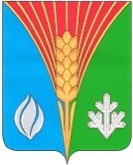 АдминистрацияМуниципального образованияРомашкинский  сельсоветКурманаевского  районаОренбургской областиПОСТАНОВЛЕНИЕ24.12.2018 № 89-п Полное наименование муниципальной программы«Устойчивое развитие  территориимуниципального образования Ромашкинский сельсоветКурманаевского района Оренбургской области    на 2019 - 2024 годы» (далее по тексту -Программа) «Устойчивое развитие  территориимуниципального образования Ромашкинский сельсоветКурманаевского района Оренбургской области    на 2019 - 2024 годы» (далее по тексту -Программа) Ответственный исполнитель муниципальной программыадминистрация  муниципального образования Ромашкинский сельсовет Курманаевского района Оренбургской области   Соисполнители муниципальной программынетУчастники муниципальной программыадминистрация  муниципального образования Ромашкинский сельсовет Курманаевского района Оренбургской области   Подпрограммы муниципальной программыПодпрограмма №1. «Повышение безопасности дорожного движения муниципального образования Ромашкинский сельсовет на 2019-2024 годы»;Подпрограмма №2. «Модернизация  жилищно-коммунального хозяйства и благоустройство территории муниципального образования Ромашкинский сельсовет на 2019-2024 годы»;Подпрограмма №3. «Мобилизационная и вневойсковая подготовка на территории   муниципального образования  Ромашкинский сельсовет на 2019-2024 годы»;Подпрограмма №4 «Организация деятельности  муниципального образования Ромашкинский сельсовет на решение вопросов местного значения  на 2019 – 2024 годы»Подпрограмма №5 «Обеспечение пожарной безопасности на территории муниципального образования Ромашкинский сельсовет на 2019-2024 годы»Подпрограмма №6 «Развитие культуры на территории  муниципального образования  Ромашкинский сельсовет  на 2019-2024 годы»                   Подпрограмма №7 «Развитие физической культуры и спорта в муниципальном образовании Ромашкинский сельсовет  на 2019-2024 годы»    Подпрограмма №8 «Пенсионное обеспечение лиц, замещавших муниципальные должности и должности муниципальной службы в муниципальном образовании Ромашкинский сельсовет на 2019-2024 годы»Цели муниципальной программы-Улучшение условий жизнедеятельности на  территории  муниципального образования Ромашкинский  сельсовет.- Сбалансированное, комплексное  развитие территории муниципального образования Ромашкинский  сельсовет. - Долговременное, экономически эффективное развитие сельских территорий, повышение уровня и качества жизни сельского населения;Задачи муниципальной программы-улучшение транспортно-эксплуатационного состояния существующей сети автомобильных дорог муниципального значения муниципального образования Ромашкинский  сельсовет и сооружений на них;- совершенствование и развитие сети основных муниципальных автомобильных дорог, ликвидация  на них очагов аварийности и улучшение инженерного обустройства- содержание и ремонт муниципальных помещений;- содержание и ремонт объектов коммунальной инфраструктуры;- освещение улиц в муниципальном  образовании Ромашкинский  сельсовет;- организация сбора и вывоза бытовых отходов и мусора;- содержание и благоустройство захоронений;- мероприятия по организации благоустройства;  - обеспечение благоприятной социальной среды и повышение уровня жизни населения муниципального образования Ромашкинский  сельсовет;- закрепление на территории муниципального образования Ромашкинский  сельсовет выпускников высших учебных и средних профессиональных заведений, молодых специалистов, молодых семей;- повышение уровня и качества инженерного обустройства муниципального образования Ромашкинский  сельсовет;-совершенствование муниципальной службы, создание условий для эффективного использования средств бюджета Ромашкинского сельсовета; создание условий для эффективного использования муниципального имущества и использования средств бюджета поселения; создание условий для безопасного проживания, работы и отдыха на территории поселения, сохранение природного потенциала; обеспечение устойчивого функционирования автомобильных дорог;обеспечение жителей качественной инфраструктурой и услугами благоустройства;создание условий для организации досуга и обеспечения жителей поселения услугами учреждений культуры ;создание условий для всестороннего развития личности, физического совершенствования и укрепление здоровья населенияЦелевые индикаторы и показатели муниципальной программыЧисло дорог, в отношении которых проводился текущий ремонт;Доля муниципальных автомобильных дорог, в отношении которых проводились мероприятия по зимнему и летнему содержанию дорог;Количество кадастровых паспортов;Протяженность отремонтированных участков систем водоснабжения и водоотведения;Количество освещенных населенных пунктов;Количество захоронений, где проводились мероприятия по благоустройству;Количество спиленных и убранных аварийных деревьев;Скашивание сорной растительности.Количество учреждений культурно-досугового типа, в которых проводится капитальный ремонтРазработанная проектная документация по КОС;Количественные значения целевых индикаторов приведены в таблице 2.Сроки реализации муниципальной программы2019 -2024 годы – срок реализации.Объем бюджетных ассигнований муниципальной программыОбщий объем финансирования за весь период реализации составит    2019г. – 5 067,9 тыс. руб., 2020г – 4 985,9 тыс. руб., 2021г. – 4 941,9 тыс. руб., 2022г. – 4 941,9 тыс. руб., 2023г. – 4 941,9 тыс. руб.,Ожидаемые результаты реализации муниципальной программы   В  результате реализации программы  к  2024 году  ожидается:эффективное выполнение органом местного самоуправления закрепленных за ним полномочий;пополнение доходной части бюджета муниципального образования сельского поселения; укрепление пожарной безопасности территории сельского поселения, снижение количества пожаров, гибели людей при пожарах;обеспечение сохранности автомобильных дорог;  повышение степени удовлетворенности населения благоустройством населенных пунктов поселения;сохранение и эффективное использование культурного наследия поселения; создание благоприятных условий для занятий физической культурой и спортом жителей сельского поселения - увеличение протяженности капитально отремонтированных  дорог; -  проведение мероприятий по зимнему и летнему содержанию дорог в отношении всех муниципальных автомобильных дорог;-  увеличение числа муниципальных автомобильных дорог, отвечающих нормативным требованиям.- повышение освещенности улично-дорожной сети МО Ромашкинский сельсовет;- улучшение санитарного и экологического состояния поселения;- благоустройство территории с целью удовлетворения потребностей населения в благоприятных условиях проживания;- комплексное решение проблем, связанных с благоустройством и ремонтом захоронений на территории поселения;- привлечение населения к проблемам благоустройства и озеленения территории.Полное наименованиеподпрограммы«Повышение безопасности дорожного движения муниципального образования Ромашкинский сельсовет на 2019-2024 годы»;Ответственный исполнительподпрограммыАдминистрация МО Ромашкинский сельсовет Курманаевского района Оренбургской области  Участники подпрограммыАдминистрация МО Ромашкинский сельсовет Курманаевского района Оренбургской области;Организации, осуществляющие дорожную деятельность, в том числе проектирование дорожных объектов.Цель подпрограммыПовышение эффективности и безопасности функционирования сети муниципальных автомобильных дорог МО Ромашкинский сельсовет, обеспечение жизненно важных социально-экономических интересов Оренбургской  области,Определение стратегии развития дорожного комплекса, приоритетных задач дорожной политики и инструментов ее реализации в МО Ромашкинский сельсовет Задачи подпрограммыУлучшение транспортно-эксплуатационного состояния существующей сети автомобильных дорог муниципального значения МО Ромашкинский сельсовет  и сооружений на них;Совершенствование и развитие сети основных муниципальных автомобильных дорог, ликвидация  на них очагов аварийности и улучшение инженерного обустройства.Целевые индикаторы и показатели подпрограммыЧисло дорог, в отношении которых проводился текущий ремонт;Доля муниципальных автомобильных дорог, в отношении которых проводились мероприятия по зимнему и летнему содержанию дорог;Этапы и сроки реализацииСроки реализации:2019-2024 годы. Объемы финансирования2019 г. –449,00 тыс. рублей, в том числе из областного бюджета   0,00   тыс. руб, из местного бюджета  449,00   тыс. руб, 2020 г. –  449,00 тыс. руб, 2021 г. – 449,00 тыс. руб., 2022 г. – 449,00 тыс. руб., 2023 г. – 449,00 тыс. руб.Общий объем финансирования за весь период реализации составит  2 245,00 тыс. рублей.Ожидаемые результаты реализацииУвеличение числа дорог, в отношении которых проводился текущий ремонт;Проведение мероприятий по зимнему и летнему содержанию дорог в отношении всех муниципальных автомобильных дорог;№
п/пПоказатель (индикатор) (наименование)Ед. измеренияЗначения показателейЗначения показателейЗначения показателейЗначения показателейЗначения показателей№
п/пПоказатель (индикатор) (наименование)Ед. измерения20192020202120222023123456781Число дорог, в отношении которых проводился текущий ремонтединиц12121212122Доля муниципальных автомобильных дорог, в отношении которых проводились мероприятия по зимнему и летнему содержанию дорог%100100100100100№ п/пНаименование мероприятияОтветственный исполнитель (ОИВ), соисполнитель, участникЗатраты на 2019 г. (тыс.руб.)Затраты на 2020 г. (тыс.руб.)Затраты на 2021 г. (тыс.руб.)Затраты на 2022 г. (тыс.руб.)Затраты на 2023 г. (тыс.руб.)1Содержание и ремонт автомобильных дорог11804096410190750244223118040964101907502442251180409641019075024422611804096410190750244340Администрация МО Ромашкинский сельсовет 449,0449,0449,0449,0449,0итого449,0449,0449,0449,0449,0Наименование основного мероприятияОтветственный исполнитель (ОИВ), соисполнитель, участникГоды реализацииОценка расходов (тыс. руб., в ценах соответствующих лет)Оценка расходов (тыс. руб., в ценах соответствующих лет)Оценка расходов (тыс. руб., в ценах соответствующих лет)Оценка расходов (тыс. руб., в ценах соответствующих лет)Оценка расходов (тыс. руб., в ценах соответствующих лет)Наименование основного мероприятияОтветственный исполнитель (ОИВ), соисполнитель, участникГоды реализацииВсегоОбластной бюджет Местный бюджетПрочие источники финансированияНаименование основного мероприятияОтветственный исполнитель (ОИВ), соисполнитель, участникГоды реализацииВсегоОбластной бюджет Местный бюджетПрочие источники финансированияНаименование основного мероприятияОтветственный исполнитель (ОИВ), соисполнитель, участникГоды реализацииВсегоОбластной бюджет Местный бюджетПрочие источники финансированияНаименование основного мероприятияОтветственный исполнитель (ОИВ), соисполнитель, участникГоды реализацииВсегоОбластной бюджет Местный бюджетПрочие источники финансированияНаименование основного мероприятияОтветственный исполнитель (ОИВ), соисполнитель, участникГоды реализацииВсегоОбластной бюджет Местный бюджетПрочие источники финансирования125678910«Повышение безопасности дорожного движения муниципального образования Ромашкинский сельсовет»Администрация МО Ромашкинский сельсовет2019-449,00,0«Повышение безопасности дорожного движения муниципального образования Ромашкинский сельсовет»Администрация МО Ромашкинский сельсовет2020-449,00,0«Повышение безопасности дорожного движения муниципального образования Ромашкинский сельсовет»Администрация МО Ромашкинский сельсовет2021-449,00,0ИтогоАдминистрация МО Ромашкинский сельсовет0,0Основное мероприятие 1. Ремонт  дорог общего пользования муниципального значения2019--0,0Основное мероприятие 1. Ремонт  дорог общего пользования муниципального значения2020--0,0Основное мероприятие 1. Ремонт  дорог общего пользования муниципального значения20210,0Итого0,0Основное мероприятие 2. Содержание дорог общего пользования муниципального значения2019449,00,0Основное мероприятие 2. Содержание дорог общего пользования муниципального значения2020449,00,0Основное мероприятие 2. Содержание дорог общего пользования муниципального значения2021449,00,0Итого0,0Полное наименованиеподпрограммыМодернизация жилищно-коммунального хозяйства и благоустройство территории муниципального образования Ромашкинский сельсовет»;Ответственный исполнительподпрограммыАдминистрация МО Ромашкинский сельсовет Курманаевского района Оренбургской области   Участники подпрограммыАдминистрация МО Ромашкинский сельсовет Курманаевского района Оренбургской области  Цель подпрограммыУлучшение эксплуатационных характеристик жилищного фонда в соответствии со стандартами качества, обеспечивающее гражданам безопасные и комфортные условия проживания;Улучшение эксплуатационных характеристик коммунальных систем в соответствии со стандартами качества, обеспечивающее гражданам безопасные и комфортные условия проживания;Обеспечение безопасного проживания и жизнедеятельности населения поселения, обеспечение экологической безопасности, улучшение эстетического состояния объектов благоустройства и их бесперебойного функционирования.Задачи подпрограммыСодержание и ремонт объектов коммунальной инфраструктуры;Освещение улиц в МО Ромашкинский сельсовет;Организация сбора и вывоза бытовых отходов и мусора;Содержание и благоустройство захоронений;Мероприятия по организации благоустройства;Прочие мероприятия по благоустройству.                                                 Основные индикаторы реализации  подпрограммыПротяженность отремонтированных участков систем водоснабжения и водоотведения;Количество освещенных населенных пунктов;Ремонт систем водоснабжения и водоотведения;Количество захоронений, где проводились мероприятия по благоустройству;Количество спиленных и убранных аварийных деревьев;Скашивание сорной растительности.Этапы и сроки реализацииСроки реализации:2019-2024 годы.Объемы финансированияОбщий объем финансирования подпрограммы (прогнозная оценка) 2019 год  - 551,6 тыс. рублей, в том числе из областного бюджета 0,0 тыс.рублей, из местного бюджета  551,6 тыс.рублей2020 год  - 504,6 тыс. рублей, в том числе из областного бюджета 0,0 тыс.рублей, из местного бюджета  504,6 тыс.рублей2021 год  - 496,0  тыс. рублей, в том числе из областного бюджета 0,0 тыс.рублей, из местного бюджета  496,0 тыс.рублейОжидаемые результаты реализации- способствование  дальнейшей приватизации жилищного фонда, развитие форм его самоуправления;- ремонт систем водоснабжения и водоотведения;- повышение освещенности улично-дорожной сети МО Ромашкинский сельсовет;- улучшение санитарного и экологического состояния поселения;- благоустройство территории с целью удовлетворения потребностей населения в благоприятных условиях проживания;- комплексное решение проблем, связанных с благоустройством и ремонтом захоронений на территории поселения;- привлечение населения к проблемам благоустройства и озеленения территории. №
п/пПоказатель (индикатор) (наименование)Ед. изме-ренияЗначения показателейЗначения показателейЗначения показателейЗначения показателей№
п/пПоказатель (индикатор) (наименование)Ед. изме-рения20192020202120222023123456781 Протяженность отремонтированных участков систем водоснабжения и водоотведениям1200400---2Количество освещенных населенных пунктовединиц222223Количество убранных несанкционированных свалокединиц222224Количество захоронений, где проводились мероприятия по благоустройствуединиц111115Количество спиленных и убранных аварийных деревьевединиц555556Скашивание сорной растительностига1,21,21,21,21,2№ п/пНаименование мероприятияОтветственный исполнитель (ОИВ), соисполнитель, участникЗатраты на 2019 г. (тыс.руб.)Затраты на 2020 г. (тыс.руб.)Затраты на 2021г. (тыс.руб.)Затраты на 2022 г. (тыс.руб.)Затраты на 2023 г. (тыс.руб.)1Плата за уличное освещение11805036420196101244223Администрация МО Ромашкинский сельсовет 344,6344,6340,4340,4340,42Плата за техническое обслуживание уличного освещения11805036420196102244226Администрация МО Ромашкинский сельсовет 84,084,083,683,683,63Замена фонарей уличного освещения11805037709610244340Администрация МО Ромашкинский сельсовет 69,022,018,018,018,04Озеленение территории поселения11805036420296300244226Администрация МО Ромашкинский сельсовет5,05,05,05,05,05Мероприятия по благоустройству, очистке кладбища11805036420296400244226Администрация МО Ромашкинский сельсовет 15,015,015,015,015,06Прочие мероприятия по благоустройству поселения11805036420296500244226Администрация МО Ромашкинский сельсовет 34,034,034,034,034,0ИТОГО551,6504,6496,0496,0496,0Ответственный исполнитель муниципальной программыАдминистрация  муниципального образования Ромашкинский сельсоветАдминистрация  муниципального образования Ромашкинский сельсоветОсновные разработчики  муниципальной программыАдминистрация  муниципального образования Ромашкинский сельсоветАдминистрация  муниципального образования Ромашкинский сельсоветОсновные мероприятия, входящие в состав  муниципальной программы1.Обеспечение деятельности ВУР1.Обеспечение деятельности ВУРЦель  муниципальной программыСоздание необходимых условий для эффективной работы ВУР в муниципальном образовании Ромашкинский сельсовет Создание необходимых условий для эффективной работы ВУР в муниципальном образовании Ромашкинский сельсовет Задачи  муниципальной программыВыполнение переданных полномочий по организации и осуществлению первичного воинского учета на территории муниципального образования Ромашкинский сельсовет.Выполнение переданных полномочий по организации и осуществлению первичного воинского учета на территории муниципального образования Ромашкинский сельсовет.Основные целевые индикаторы и показатели  муниципальной программыДоля исполнения бюджета, предусмотренного на финансовое обеспечение деятельности ВУР, %.Доля исполнения бюджета, предусмотренного на финансовое обеспечение деятельности ВУР, %.Этапы и сроки реализации  муниципальнойпрограммы2019-2024 годы2019-2024 годыОбъемы и источники финансирования  муниципальной программы (в действующих ценах каждого года реализации муниципальной программы)Объем бюджетных ассигнований на реализацию  муниципальной программы составляет  449,5 тыс. рублей, в том числе за счет средств  федерального  бюджета  449,5  тыс.рублей.        Объем бюджетных ассигнований на реализацию  муниципальной программы по годам составляет (тыс.рублей):Объем бюджетных ассигнований на реализацию  муниципальной программы составляет  449,5 тыс. рублей, в том числе за счет средств  федерального  бюджета  449,5  тыс.рублей.        Объем бюджетных ассигнований на реализацию  муниципальной программы по годам составляет (тыс.рублей):Объемы и источники финансирования  муниципальной программы (в действующих ценах каждого года реализации муниципальной программы)ГодсуммаОбъемы и источники финансирования  муниципальной программы (в действующих ценах каждого года реализации муниципальной программы)201989,9Объемы и источники финансирования  муниципальной программы (в действующих ценах каждого года реализации муниципальной программы)202089,9Объемы и источники финансирования  муниципальной программы (в действующих ценах каждого года реализации муниципальной программы)202189,9202289,9202389,9Ожидаемые конечные результаты реализации  муниципальной программы Эффективное выполнение переданных полномочий по организации и осуществлению первичного воинского учета Эффективное выполнение переданных полномочий по организации и осуществлению первичного воинского учетаПолное наименованиеподпрограммыОрганизация деятельности  муниципального образования Ромашкинский сельсовет на решение вопросов местного значения  и иные мероприятия в области муниципального управления на 2019 – 2024 годы»Ответственный исполнительподпрограммыАдминистрация МО Ромашкинский сельсовет Курманаевского района Оренбургской области   Участники подпрограммыАдминистрация МО Ромашкинский сельсовет Курманаевского района Оренбургской области  Цель подпрограммыОбеспечение деятельности администрации МО Ромашкинский сельсовет, повышение их эффективности и результативности;Обеспечение долгосрочной сбалансированности и устойчивости бюджета МО Ромашкинский сельсовет, создание условий для повышения качества управления муниципальными финансами;Обеспечение выполнения расходных обязательств МО Ромашкинский сельсовет и создание условий для их оптимизации;Создание условий для повышения эффективности использования бюджетных ресурсов и качества финансового менеджмента организаций сектора муниципального  управлении;Обеспечение своевременного контроля в финансово-бюджетной сфере;Исполнение полномочий по решению вопросов местного значения в соответствии с федеральными законами, законами Оренбургской области и муниципальными правовыми актами. Исполнение отдельных государственных полномочий, переданных федеральными законами и законами Оренбургской области;Развитие муниципальной службы администрации сельского поселения;Организация проведения иных мероприятий в области муниципального управления.Задачи подпрограммыобеспечения устойчивого развития и совершенствования местного самоуправления, направленного на эффективное решение вопросов местного значения, реализацию переданных органам местного самоуправления отдельных государственных полномочий, оказание помощи населению в осуществлении собственных инициатив по вопросам местного значенияОсновные индикаторы реализации  подпрограммы1. Количество обращений граждан в администрацию МО Ромашкинский сельсовет, рассмотренных с нарушением сроков, установленных действующим законодательством;2.Увеличение общего объема расходов бюджета МО Ромашкинский сельсовет в расчете на одного жителя поселения;3. Соответствие муниципальных правовых актов действующему законодательству по результатам проверки контрольно-надзорных органов;4.Доля муниципальных служащих, соответствующих замещаемой должности по результатам аттестации;5.Количество муниципальных служащих, прошедших обучение по профильным направлениям деятельности6.Количество граждан, муниципальных служащих, включенных в кадровый резерв;7.Доля дефицита в доходах местного бюджета без учета финансовой помощи;8.Уровень финансовой зависимости бюджета;9.Уровень расходов на обслуживание муниципального долга;10.Увеличение расходов бюджета сельского поселения на содержание работников администрации поселения в расчете на одного жителя сельского поселения;Этапы и сроки реализацииСроки реализации:2019-2024 годы.Объемы финансированияИсточниками финансирования подпрограммы являются средства бюджета МО Ромашкинский сельсовет-     2019 год -  2513,8  тыс. руб. 2020 год -  2513,8  тыс.руб.2021 год  – 2513,8  тыс руб.2022 год -  тыс руб.      2023 год   тыс руб.Ожидаемые результаты реализацииМуниципальная программа будет способствовать выходу системы управления сельского поселения на более высокий качественный уровень, что позволит сделать более эффективным механизм муниципального управления во всех сферах деятельности администрации сельского поселения.Тематика обращений2017 год2017 год2018 год2018 годТематика обращенийколичествоудельный вес, %количествоудельный вес, %12345Жилищные вопросы0133Вопросы коммунального хозяйства1100267Вопросы торговли0000Социальные темы (образование, воспитание, соц. Выплаты)0000Землепользование0000Прочие02900ИТОГО11003100Мужчины,Женщины,челВысшее образованиечелВозраст, челВозраст, челВозраст, челВозраст, челОпыт работы, челОпыт работы, челМужчины,Женщины,челВысшее образованиечелдо 40 летдо 50 летдо 60 летстарше 60 летдо 15 летсвыше 15 лет21-2--2-№ п/пНаименование (описание показателей результатов)2015 год2016 год2017год2018 год – оценка1Объем муниципального внутреннего долга по состоянию на конец отчетного периода, тыс. рублей00002Доля просроченной кредиторской задолженности по состоянию на конец отчетного периода в общем объеме расходов бюджета, %00003Уровень финансовой зависимости бюджета, (% от доходов бюджета)4Доля расходов бюджета, формируемых в рамках  муниципальных программ, %5Полнота представления информации на официальном сайте администрации МО Ромашкинский район,  %100100100100№ п/пНаименование целевого индикатора (показателя)Ед.изм.2017факт2018оценка20192020202120222023123456789101Количество обращений граждан в органы местного самоуправления, рассмотренных с нарушением сроков, установленных действующим законодательствомраз00000002Увеличение общего объема расходов бюджета сельского поселения в расчете на одного жителя администрациитыс.руб./ на 1 жит.6,25,65,35,25,25,25,23Соответствие муниципальных правовых актов действующему законодательству по результатам проверки контрольно-надзорных органов / в % от общего количества принятых муниципальных правовых актов%1001001001001001001004Доля муниципальных служащих, соответствующих замещаемой должности по результатам аттестации / в % от числа муниципальных служащих, подлежащих аттестации%1001001001001001001005Количество муниципальных служащих, прошедших обучение по профильным направлениям деятельностичел.32222226Количество граждан, муниципальных служащих, включенных в кадровый резервчел.00000007Доля дефицита в доходах местного бюджета без учета финансовой помощи (в % от  общего годового объема доходов местного бюджета без учета утвержденного объема безвозмездных поступлений и (или)  поступлений налоговых доходов по дополнительным нормативам отчислений)%00000008Уровень финансовой зависимости бюджета (в % от доходов бюджета)%1001001001001001001009Уровень расходов на обслуживание муниципального долга  (в % от объема расходов, за исключением субвенций)%000000010Увеличение расходов бюджета сельского поселения на содержание работников органов местного самоуправления в расчете на одного жителя сельского поселения*тыс.руб./ на 1 жителя2,02,02,32,32,32,32,3№ п/пНаименование мероприятий программыИсточник финансирования№ п/пНаименование мероприятий программыИсточник финансирования20192020202120222023123567891.Обеспечение функций аппарата администрации муниципального образования Ромашкинский сельсоветв т.ч по КБКБюджет поселения2174,72174,72174,72174,72174,71.11801026440110010120603,0603,0603,0603,0603,01.11801046440110020120813,3850,0850,0850,0850,01.11801046440110020240758,4721,7721,7721,7721,72.Обеспечение деятельности финансовых, налоговых и таможенных органов и органов финансового (финансово-бюджетного) надзорапередаваемые полномочия на организацию формирования бюджета поселения и контроль за исполнением бюджета,руководство и управление в сфере установленных функций органов муниципальной власти.Бюджет поселения2.11801066440410020540178,2178,2178,2178,2178,23.Создание условий для обеспечения жителей поселения услугами связи, общественного питания, торговли и бытового обслуживания.Организация и осуществление мероприятий по гражданской обороне, защите населения и территории поселения от чрезвычайных ситуаций природного и техногенного характера.Создание условий для развития малого предпринимательства.Создание условий для предоставления транспортных услуг населению и организация транспортного обслуживания населения в границах поселения.11801046440310020540Бюджет поселения109,0109,0109,0109,0109,04.Организация и осуществление мероприятий по работе с детьми и молодежью в поселении.11801046440510020540Бюджет поселения8,98,98,98,98,9Итого по  подпрограмме 1Итого по  подпрограмме 1Итого по  подпрограмме 12470,82470,82470,82470,82470,8№ п/пНаименование мероприятия / Источник ресурсного обеспеченияИсполнитель№ п/пНаименование мероприятия / Источник ресурсного обеспеченияИсполнитель20162017201820192020123567891Членские взносы в Ассоциацию «Совет муниципальных образований Оренбургской области»11801046440210020850Администрация МОРомашкинский сельсовет7,07,07,07,07,0ИТОГО7,07,07,07,07,0№п/пНаименование показателя (индикатора)Ед.изм.Значение показателей эффективности по годамЗначение показателей эффективности по годамЗначение показателей эффективности по годамЗначение показателей эффективности по годамЗначение показателей эффективности по годамЗначение показателей эффективности по годамЗначение показателей эффективности по годамЗначение показателей эффективности по годамЗначение показателей эффективности по годам№п/пНаименование показателя (индикатора)Ед.изм.2018Оценка201920202021202120222022202220231234567788891Количество обращений граждан в администрацию муниципального образования Ромашкинский сельсовет, рассмотренных с нарушением сроков, установленных действующим законодательствомраз0000000002Доля муниципальных служащих, прошедших повышение квалификации / в % от числа муниципальных служащих, подлежащих прохождению курсов повышения квалификации%1001001001001001001001001003Доля муниципальных служащих, прошедших диспансеризацию и имеющих заключение об отсутствии заболеваний, препятствующих прохождению муниципальной службы / % от числа муниципальных служащих, подлежащих диспансеризации%1001001001001001001001001001004Полнота исполнения переданных законодательством Российской Федерации государственных полномочий %1001001001001001001001001001005Полнота исполнения переданных полномочий поселений Курманаевского района%100100100100100100100100100100№ п/пНаименование показателяЕд.изм.2018оценка201920202021202220231Полнота обеспечения финансирования иных мероприятий в области муниципального управления%100100100100100100Полное наименованиеподпрограммы«Обеспечение пожарной безопасности на территории МО Ромашкинский сельсовет на 2019-2024 годы»Ответственный исполнительподпрограммыАдминистрация МО Ромашкинский сельсовет Курманаевского района Оренбургской области  Участники подпрограммыАдминистрация МО Ромашкинский сельсовет Курманаевского района Оренбургской области;Организации, осуществляющие дорожную деятельность, в том числе проектирование дорожных объектов.Цель подпрограммы- обеспечение необходимых условий укрепления пожарной безопасности на территории МО Ромашкинский сельсовет, защиты жизни, здоровья и имущества граждан и юридических лиц от пожаров Задачи подпрограммы- обеспечение пожарной безопасности на территории МО Ромашкинский сельсовет;- создание необходимых условий для предупреждения и тушения пожаров;- содействие распространению пожарно-технических знаний среди населения;- реализация мероприятий по соблюдению населением правил пожарной безопасности;- уменьшение количества пожаров, гибели людей, травматизма и размера  материальных потерь от огня      - решение вопросов организационно-правового, финансового,  материально-технического обеспечения  мер пожарной безопасности в границах населенных пунктов поселенияЦелевые индикаторы и показатели подпрограммы- доля пожаров, ликвидированных силами ДПК, в общем числе пожаров;- доля граждан, информированных о первичных мерах пожарной безопасности;- количество публикаций в газете «Вестник Ромашкинского сельсовета» по противопожарной профилактикеЭтапы и сроки реализацииСроки реализации:2019-2024 годы. Объемы финансированияФинансирование мероприятий осуществляется за счет средств бюджета Администрации МО Ромашкинский сельсовет.:- 2019 г. –210,0 тыс.руб.;- 2020 г. –210,0 тыс.руб.- 2021 г -  210,0 тыс. руб.- 2022 г    210,0 тыс. руб.- 2023 г.   210,0 тыс. руб.Общий объем финансирования за весь период реализации составит                1050,0 тыс. рублей.Ожидаемые результаты реализации-Повышение организации управления и системы контроля за исполнением программы №п/пНаименование цели,задачи, показателя (индикатора)Едиг.измеренияЗначение показателя (индикатора) по годамЗначение показателя (индикатора) по годамЗначение показателя (индикатора) по годамЗначение показателя (индикатора) по годамЗначение показателя (индикатора) по годамЗначение показателя (индикатора) по годамЗначение показателя (индикатора) по годам№п/пНаименование цели,задачи, показателя (индикатора)Едиг.измеренияОценка№п/пНаименование цели,задачи, показателя (индикатора)Едиг.измеренияОценкаПлановый период (прогноз)Плановый период (прогноз)Плановый период (прогноз)Плановый период (прогноз)Плановый период (прогноз)Плановый период (прогноз)№п/пНаименование цели,задачи, показателя (индикатора)Едиг.измерения20182019202020202021202220231Доля пожаров, ликвидированных силами ДПК, в общем числе пожаров%9596979798991002Доля граждан, информированных о первичных мерах пожарной безопасности%7070757580851003Количество публикаций в газете «Вестник Курманаевского сельсовета » по противопожарной профилактикеединиц579991010Код аналитической программной классификацииКод аналитической программной классификацииКод аналитической программной классификацииКод аналитической программной классификацииСтатусНаименованиеосновногомероприятияОтветственный исполнительКод бюджетной классификацииКод бюджетной классификацииКод бюджетной классификацииКод бюджетной классификацииКод бюджетной классификацииРасходы бюджета тыс. рублейРасходы бюджета тыс. рублейРасходы бюджета тыс. рублейРасходы бюджета тыс. рублейРасходы бюджета тыс. рублейРасходы бюджета тыс. рублейРасходы бюджета тыс. рублейМППпОММСтатусНаименованиеосновногомероприятияОтветственный исполнительГРБСРзПрцсВР20182018201920202021202220230519247Основное мероприятие- пропаганда среди населения соблюдения правил Администрация МО Ромашкинский сельсоветвыделение средств не требуетсявыделение средств не требуетсявыделение средств не требуетсявыделение средств не требуетсявыделение средств не требуетсявыделение средств не требуетсявыделение средств не требуется29247Основное мероприятиеразработка мероприятий по обеспечению пожарной безопасности на объектах, находящихся в муниципальной собственности сельского поселенияАдминистрация МО Ромашкинский сельсоветвыделение средств не требуетсявыделение средств не требуетсявыделение средств не требуетсявыделение средств не требуетсявыделение средств не требуетсявыделение средств не требуетсявыделение средств не требуется39247Основное мероприятиеревизия пожарных гидрантов на территории МО Курманаевский сельсоветАдминистрация МО Ромашкинский сельсоветвыделение средств не требуетсявыделение средств не требуетсявыделение средств не требуетсявыделение средств не требуетсявыделение средств не требуетсявыделение средств не требуетсявыделение средств не требуется49247Основное мероприятиеустройство защитных противопожарных полос (опашка) населенных пунктовАдминистрация МО Ромашкинский сельсоветвыделение средств не требуетсявыделение средств не требуетсявыделение средств не требуетсявыделение средств не требуетсявыделение средств не требуетсявыделение средств не требуетсявыделение средств не требуется0559247Основное мероприятиесодержание личного состава ДПКАдминистрация МО Ромашкинский сельсовет118031064501924702406450192470240210,0210,0210,0210,0210,0210,0210,069247Основное мероприятиерейдовые мероприятия по проверке противопожарного состояния территорииАдминистрация МО Курманаевский сельсоветвыделение средств не требуетсявыделение средств не требуетсявыделение средств не требуетсявыделение средств не требуетсявыделение средств не требуетсявыделение средств не требуетсяПолное наименованиеподпрограммы«Развитие культуры на территории  МО Ромашкинский сельсовет  на 2019-2024 годы»Ответственный исполнительподпрограммыАдминистрация МО Ромашкинский сельсовет Курманаевского района Оренбургской области  Участники подпрограммыАдминистрация МО Ромашкинский сельсовет Курманаевского района Оренбургской области;Организации, осуществляющие дорожную деятельность, в том числе проектирование дорожных объектов.Цель подпрограммыСоздание условий для обеспечения жителей поселка услугами организаций культуры, достижение качественно нового состояния культуры и искусства на территории МО Ромашкинский сельсовет, обеспечивающее реальные возможности для духовного развития населения, развития приоритетов духовности и культурной преемственности, сохранения и развития культуры и искусства во всех направлениях.Задачи подпрограммы-   повышение культурного уровня населения МО Ромашкинский сельсовет ;-    создание равных условий для культурного развития жителей поселка;-    сохранение и развитие накопленной национальной культуры;-    -  развитие профессионального искусства;-   совершенствование организации досуга населения;-    поддержка молодых дарований в сфере культуры и искусства.Целевые индикаторы и показатели подпрограммы- Количество культурно массовых мероприятий;- доля граждан, посещающих культурно массовые мероприятия;- доля граждан, пользующихся библиотечными фондами;Этапы и сроки реализацииСроки реализации:2019-2024 годы. Объемы финансированияОбщий объем финансирования за весь период реализации  составит    2019 – 1199,6  тыс. руб. 	2020г – 1041,9,0 тыс. рублей, 2021г – 886,3 тыс.рублей, 2022г – 886,3 тыс.рублей, 2023г – 886,3 тыс.рублей.Ожидаемые результаты реализацииПовышение уровня нравственно-эстетического и духовного развития населения МО Ромашкинский сельсовет, сохранению преемственности и обеспечению условий долгосрочного развития культурных традиций, расширению спектра информационно-образовательных, культурно-просветительских, интеллектуально-досуговых услуг, предоставляемых населению, повышению их качества, комфортности предоставления, уровня соответствия запросам пользователей.Реализация Программы позволит решить следующие вопросы:-     обеспечение населения услугами учреждений клубного типа, в том числе кинопоказа;-    повышение доступности и качества культурного продукта для населения;   - создание условий для организации культурно-массового досуга населения.  Источники финансированияКБКФинансовые средства, тыс.руб.Финансовые средства, тыс.руб.Финансовые средства, тыс.руб.Финансовые средства, тыс.руб.Финансовые средства, тыс.руб.Источники финансированияКБК20192020202120222023Средства бюджета муниципального образования Ромашкинский сельсовет 118080164601744002401180801646017440054011808016460274420540431,6507,0261,0229,9557,0255,074,3557,0255,074,3557,0255,074,3557,0255,0 Полное наименованиеподпрограммы«Развитие физической культуры и спорта в муниципальном образовании Ромашкинский сельсовет  на 2019-2024 годы»                   Ответственный исполнительподпрограммыАдминистрация МО Ромашкинский сельсовет Курманаевского района Оренбургской области  Участники подпрограммыАдминистрация МО Ромашкинский сельсовет Курманаевского района Оренбургской областиЦель подпрограммы- повышение условий и укрепление здоровья жителей МО Ромашкинский сельсовет путем популяризации массового спорта, приобщения различных слоев населения к занятиям физической культурой и спортомЗадачи подпрограммы- развитие системы спортивных и физкультурных мероприятий с населением МО Ромашкинский сельсовет по месту жительства;- развитие системы физкультурных и спортивных мероприятий для лиц с ограниченными возможностями здоровья и инвалидов;- осуществление пропаганды физической культуры и спорта как важнейшей  составляющей здорового образа жизниЦелевые индикаторы и показатели подпрограммы- доля населения, вовлеченного  в физкультурно-спортивные мероприятия;- уровень обеспеченности оборудованием, инвентарем и материалами для занятий физкультурой и спортомЭтапы и сроки реализацииСроки реализации:2019-2024 годы. Объемы финансированияОбщий объем финансирования за весь период реализации составит    2019 – 18,0  тыс. руб. 	2020г – 18,0 тыс. рублей, 2021г – 18,0 тыс.рублей, 2022г. – 18,0 тыс.рублей, 2023г – 18,0 тыс.рублей.Ожидаемые результаты реализацииПовышение уровня нравственно-эстетического и духовного развития населения МО Ромашкинский сельсовет, сохранению преемственности и обеспечению условий долгосрочного развития культурных традиций, расширению спектра информационно-образовательных, культурно-просветительских, интеллектуально-досуговых услуг, предоставляемых населению, повышению их качества, комфортности предоставления, уровня соответствия запросам пользователей.Реализация Программы позволит решить следующие вопросы:-     обеспечение населения услугами учреждений клубного типа, в том числе кинопоказа;- Обеспечение доступности занятий физической культурой и спортом  всем жителям  поселения;- увеличение количества детей и подростков  занимающихся  спортом;- приобщение жителей сельского поселения к здоровому образу жизни№п/пНаименование показателя (индикатора)Единица измеренияЗначение показателя (индикатора) по годамЗначение показателя (индикатора) по годамЗначение показателя (индикатора) по годамЗначение показателя (индикатора) по годамЗначение показателя (индикатора) по годамЗначение показателя (индикатора) по годам№п/пНаименование показателя (индикатора)Единица измеренияОценкаПлановый период (прогноз)Плановый период (прогноз)Плановый период (прогноз)Плановый период (прогноз)Плановый период (прогноз)№п/пНаименование показателя (индикатора)Единица измерения2018 2019 20202021202220231Доля численности населения, вовлеченного  в физкультурно-спортивные мероприятия человек3063063093153503502уровень обеспеченности оборудованием, инвентарем и материалами для занятий физкультурой и спортом %717173767780Код аналитической программной классификацииКод аналитической программной классификацииКод аналитической программной классификацииКод аналитической программной классификацииСтатусНаименованиеосновногомероприятияОтветственный исполнительКод бюджетной классификацииКод бюджетной классификацииКод бюджетной классификацииКод бюджетной классификацииКод бюджетной классификацииРасходы бюджета тыс. рублейРасходы бюджета тыс. рублейРасходы бюджета тыс. рублейРасходы бюджета тыс. рублейРасходы бюджета тыс. рублейРасходы бюджета тыс. рублейМППпОММСтатусНаименованиеосновногомероприятияОтветственный исполнительГРБСРзПрцсВР201820192020202120182022202320230209297Основное мероприятиеприобретение инвентаря и создание условий для сохранения и укрепления здоровья жителей МО Ромашкинский сельсовет путем популяризации массового спорта, приобщения различных слоев населения к занятиям физической культурой и спортомАдминистрация МО Ромашкинский сельсовет11811016470192970240647019297024017,618,018,018,018,018,018,0Наименование Подпрограммы Пенсионное обеспечение лиц, замещавших муниципальные должности и должности муниципальной службы в муниципальном образовании Ромашкинский сельсовет  Основные разработчики подпрограммыАдминистрация муниципального образования Ромашкинский сельсоветЦели и задачи подпрограммыЦелью Подпрограммы является реализация права лиц, замещавших муниципальные должности и должности муниципальной службы на получение пенсии за выслугу лет в соответствии с действующим законодательством.Основной задачей Подпрограммы является назначение и выплата пенсии за выслугу лет лицам, замещавших муниципальные должности и должности муниципальной службы в муниципальном образовании Ромашкинский сельсоветВажнейшие показатели подпрограммыОтношение количества своевременно назначенных пенсий за выслугу лет к общему количеству назначенных пенсий.Сроки реализации Подпрограммы2019-2024годПеречень подпрограмм и основных мероприятий подпрограммы В ходе реализации Подпрограммы будут выполнены следующие мероприятия:    -назначение пенсии за выслугу лет лицам, замещавшим муниципальные должности и должности муниципальной службы; -выплата пенсии за выслугу лет лицам, замещавшим муниципальные должности и должности муниципальной службы, путем перечисления денежных средств на счета получателей;Исполнители подпрограмм и основных мероприятий подпрограммыМуниципальное образование Ромашкинский сельсоветОбъемы и источники финансирования ПодпрограммыОбщий объем бюджетных ассигнований  180,0 тыс. руб.В том числе:местный бюджет – 180,0 тыс. рублей.2019 год – 36,0 тыс. рублей.2020 год – 36,0,0 тыс. рублей.2021 год – 36,0 тыс. рублей.2022 год -  36,0 тыс. рублей.2023 год  - 36,0 тыс. рублейОжидаемые конечные результаты реализации ПодпрограммыГарантированное право лицам, замещавшим муниципальные должности и должности муниципальной службы, на пенсионное обеспечение в соответствии с действующим законодательствомКод аналитической программыКод аналитической программыКод аналитической программыСтатусНаименование основного мероприятия программы, подпрограммыОтветственный исполнитель, соисполнитель МП, ВПКод бюджетной классификацииКод бюджетной классификацииКод бюджетной классификацииКод бюджетной классификацииКод бюджетной классификацииРасходы бюджета в тыс. рублейРасходы бюджета в тыс. рублейРасходы бюджета в тыс. рублейРасходы бюджета в тыс. рублейРасходы бюджета в тыс. рублейМППпМСтатусНаименование основного мероприятия программы, подпрограммыОтветственный исполнитель, соисполнитель МП, ВПГРБСРзПрЦСВР2019202020212022202364Программа «Устойчивое развитие территории муниципального  образования Ромашкинский сельсовет  Курманаевского района Оренбургской области на2019-2024 годы»Администрация МО Ромашкинский сельсовет118641Подпрограмма 1 «Повышение безопасности дорожного движения муниципального образования Ромашкинский сельсовет на 2019-2024годы»Администрация МО Ромашкинский сельсовет11804096410000000244449,0449,0449,0449,0449,064101Содержание и ремонт автомобильных дорог общего пользования11804096410190750244560,0403,0453,00,00Плата за очистку дорог от снега, грейдирование дорог,обкос сорной растительности вдоль дорог11804096410190750244225200,0200,0200,0200,0200,0Оплата за освещение дорог11804096410190750244223191,0191,0191,0191,0191,0Оплата за предоставление мест на линии электропередач, тех обслуживание светильников1180409641018041022422658,058,058,058,058,0Софинансирование мероприятий по ремонту дорог общего пользования-областной бюджет11804096410180410243226Софинансирование мероприятий по ремонту дорог общего пользования-местный бюджет118040964101S0410243226642Подпрограмма 2 «Модернизация жилищно-коммунального хозяйства и благоустройство территории муниципального образования Ромашкинский сельсовет на 2019-2024 годы»Администрация  МО Ромашкинский сельсовет1186420000000551,6504,6496,0496,0496,064203Модернизация объектов коммунальной инфраструктуры Ремонт водопроводаАдминистрация  МО Ромашкинский сельсовет118642039508064203Администрация  МО Ромашкинский сельсовет11805026420395080244225Администрация  МО Ромашкинский сельсовет11805026420395080244340Финансирование мероприятий по уличному освещениюАдминистрация  МО Ромашкинский сельсовет64201Оплата за уличное освещение11805036420196101244223342,7391,9338,5338,5338,5201Оплата за проведение испытаний и измерений э/оборудования118050364201961022442251,91,91,91,91,964201Техническое обслуживание систем уличного освещения1180503642019610224422688,888,888,888,888,8201Закупка ламп для уличного освещения1180503642019610224434064,217,212,812,812,864202Благоустройство территории поселения118050364202963002442265,05,05,05,05,064202Озеленение территории118050364202963002442265,05,05,05,05,064202Организация и содержание мест захоронения1180503642029640024422515,015,015,015,015,064202Прочие мероприятия1180503642029650034,034,034,034,034,0642021180503642029650024422534,034,034,034,034,0643Подпрограмма 3 «Мобилизационная и вневойсковая подготовка на территории  муниципального образования Ромашкинский сельсовет на 2016-2020гг»Администрация МО Ромашкинский сельсовет1180203643000000089,989,989,989,989,964301Финансовое  обеспечение исполнения органом местного самоуправления полномочий по первичному воинскому учету на территориях где отсутствуют военные комиссариаты1180203643015118012121168,2868,2868,2868,2868,2864301Финансовое  обеспечение исполнения органом местного самоуправления полномочий по первичному воинскому учету на территориях где отсутствуют военные комиссариаты1180203643015118012921320,61820,6220,6220,6220,6264301Финансовое  обеспечение исполнения органом местного самоуправления полномочий по первичному воинскому учету на территориях где отсутствуют военные комиссариаты118020364301511802443401,0021,01,01,01,0644Подпрограмма 4 «Организация деятельности  муниципального образования Ромашкинский сельсовет на решение вопросов местного значения  и иные мероприятия в области муниципального управления на 2016 – 2020 годы»64401Высшее должностное лицоРасходы на содержание главы администрации муниципального образованияАдминистрация МО Ромашкинский сельсовет11801026440110010603,0603,0603,0603,0603,0Расходы на выплату персоналу муниципальных органовАдминистрация МО Ромашкинский сельсовет11801026440110010121211463,0463,0463,0463,0463,0Взносы по обязательному социальному страхованию на выплаты денежного содержания и иные выплаты работникам государственных (муниципальных) органовАдминистрация МО Ромашкинский сельсовет11801026440110010129213140,0140,0140,0140,0140,064401Обеспечение функций аппарата администрации муниципального образования Ромашкинский сельсоветЦентральный аппаратАдминистрация МО Ромашкинский сельсовет118010464400000001696,61696,61696,61696,61696,664401Расходы на выплаты персоналу в целях обеспечения выполнения функций государственными (муниципальными) органамиАдминистрация МО Ромашкинский сельсовет11801046440110020121211613,3641,3641,3641,3641,3401Иные выплатыАдминистрация МО Ромашкинский сельсовет118010464401100201222122,52,52,52,52,5401Возмещение расходов по найму помещенийАдминистрация МО Ромашкинский сельсовет1180104644011002012222212,512,512,512,512,5401Взносы по обязательному социальному страхованию на выплаты денежного содержания и иные выплаты работникам государственных (муниципальных) органовАдминистрация МО Ромашкинский сельсовет11801046440110020129213185,0193,7193,7193,7193,7401Закупка товаров, работ и услуг в сфере информационно-коммуникационных технологийАдминистрация МО Ромашкинский сельсовет1180104644011001024222140,740,740,740,740,7401Закупка товаров, работ и услуг в сфере информационно-коммуникационных технологийАдминистрация МО Ромашкинский сельсовет1180104644011001024222510,010,010,010,010,0401Закупка товаров, работ и услуг в сфере информационно-коммуникационных технологийАдминистрация МО Ромашкинский сельсовет11801046440110020242226116,9116,9116,9116,9116,9401Закупка основных средствАдминистрация МО Ромашкинский сельсовет1180104644011002024231050,00,00,00,00,0401Оплата за содержание имуществаАдминистрация МО Ромашкинский сельсовет1180104644011002024422527,027,027,027,027,0401Прочие работы,услугиАдминистрация МО Ромашкинский сельсовет11801046440110020244226303,0303,0303,0303,0303,0401Оплата за гсм, хозяйственные .и канцелярские товарыАдминистрация МО Ромашкинский сельсовет11801046440110020244340210,8224,1224,1224,1224,1402Уплата членских взносов в Ассоциацию Совета муниципальных образованийЦентральный аппаратАдминистрация МО Ромашкинский сельсовет118010464402000007,07,07,07,07,0402Налоги, пошлины и сборыАдминистрация МО Ромашкинский сельсовет118010464402100208512915,65,05,05,05,0402Иные расходыАдминистрация МО Ромашкинский сельсовет118010464402100208532961,42,02,02,02,064403Организация мероприятий по ГО, транспорту, связи, торговли в границах поселенийОрганизация и осуществление мероприятий по гражданской обороне, защите населения и территории поселения от чрезвычайных ситуаций природного и техногенного характера.Создание условий для развития малого предпринимательства. Создание условий для предоставления транспортных услуг населению и организация транспортного обслуживания населения в границах поселения.Администрация МО Ромашкинский сельсовет11801046440310020540251109,0109,0109,0109,0109,064405Организация и осуществление мероприятий по работе с детьми и молодежью в поселенииПередаваемые полномочия на организацию и осуществление мероприятий по работе с детьми и молодежью в поселенииАдминистрация МО Ромашкинский сельсовет118010464405100205402518,98,98,98,98,964404Обеспечение деятельности финансовых, налоговых и таможенных органов и органов финансового (финансово-бюджетного) надзораПередаваемые полномочия на организацию формирования бюджета поселения и контроль за исполнением данного бюджетаАдминистрация МО Ромашкинский сельсовет11801066440410020540251178,2178,2178,2178,2178,2645Подпрограмма 5 «Обеспечение пожарной безопасности на территории МО Ромашкинский сельсовет на 2019-2024 годы»».Администрация МО Ромашкинский сельсовет11803106450000000210,0210,0210,0210,0210,064501Содержание личного состава ДПК11803106450192470244226210,0210,0210,0210,0210,064501Пропаганда среди населения соблюдения правил пожарной безопасности11803106450292470244226Выделение средств не требуетсяВыделение средств не требуетсяВыделение средств не требуетсяВыделение средств не требуется64501Обучение населения мерами пожарной безопасности (информирование населения о мерах пожарной безопасности, выпуск и распространения наглядной агитации)11503106450392470244226Выделение средств не требуетсяВыделение средств не требуетсяВыделение средств не требуетсяВыделение средств не требуется64501Содержание в исправном состоянии пожарных гидрантов на территории МО Ромашкинский сельсовет11803106450492470244226Выделение средств не требуетсяВыделение средств не требуетсяВыделение средств не требуетсяВыделение средств не требуется64501Рейдовые мероприятия по проверке противопожарного состояния территории11803106450592470244226Выделение средств не требуетсяВыделение средств не требуетсяВыделение средств не требуетсяВыделение средств не требуется 646Подпрограмма 6 «Развитие культуры на территории МО Ромашкинский сельсовет на 2019-2024 годы»Администрация МО Ромашкинский сельсовет118080164600000001199,61164,31128,91128,91128,964601Организация досуга и обеспечение жителей поселения услугами организаций культуры11808016460174400244223254,0229,974,374,374,364601Организация досуга и обеспечение жителей поселения услугами организаций культуры11808016460174400244226177,6122,4242,6242,6242,6Иные межбюджетные трансферты11808016460174400540251507,0557,0557,0557,0557,064602Организация библиотечного обслуживания населения11808016460274420540251261,0255,0255,0255,0255,0647Подпрограмма 7 «Развитие физической культуры и спорта в муниципальном образовании Ромашкинский  сельсовет на 2019- 2024 годы»Администрация МО Ромашкинский сельсовет1181101647000000018,018,018,018,018,064701Создание условий для сохранения и укрепления здоровья жителей поселения путем популяризации массового спорта, приобщения различных слоев населения к занятиям физической культурой и спортом1181101647019297024422618,018,018,018,018,0648Подпрограмма  8«Пенсионное обеспечение лиц, замещавших муниципальные должности и должности муниципальной службы в муниципальном образовании Ромашкинский сельсовет на 2019-2024годы»Администрация МО Ромашкинский сельсовет1181001648000000036,036,036,036,036,064801Назначение и выплата государственной пенсии за выслугу лет лицам, замещавшим муниципальные должности и должности муниципальной службы, путем перечисления денежных средств на счета получателей в кредитных учреждениях1181001648012058031226236,036,036,036,036,0Непрограммные мероприятия11877100Руководство и управление в сфере установленных функций органов муниципальной власти Администрация МО Ромашкинский сельсовет1180106771000000021,021,021,021,021,077100Иные межбюджетные трансфертыАдминистрация МО Ромашкинский сельсовет1180106771001002054025121,021,021,021,021,077400Другие общегосударственные вопросыАдминистрация МО Ромашкинский сельсовет1180113774000000015,015,015,015,015,077400Оценка недвижимости, признание прав и регулирование отношений по государственной и муниципальной собственностиАдминистрация МО Ромашкинский сельсовет1180113774009085024422615,015,015,015,015,0ВСЕГО5067,94985,94941,94941,94941,9